АДМИНИСТРАЦИЯ ПОСЕЛКА БОЛЬШАЯ ИРБАКУРАГИНСКОГО РАЙОНАКРАСНОЯРСКОГО КРАЯПОСТАНОВЛЕНИЕ09.01.2014               р.п. Большая Ирба           №  1- пО назначении публичных слушаний по схеме теплоснабжения посёлка  Большая ИрбаНа основании статьи 28 Федерального закона № 131 от 06.10.2003 г «Об общих принципах организации местного самоуправления в Российской Федерации», утверждённого Генерального плана муниципального образования посёлок Большая Ирба, утверждённого решением 25.12.2012 года № 35-159 р, Положения о порядке проведения публичных слушаний в муниципальном образовании поселок Большая Ирба, утвержденного с решением Большеирбинского поселкового Совета депутатов от 10.11.2011  № 22-91р, ПОСТАНОВЛЯЮ:1. Назначить публичные слушания по схеме теплоснабжения посёлка Большая Ирба (далее-публичные слушания).2. Провести публичные слушания для жителей поселка Большая Ирба   22 января 2014 года в 14.00 часов по адресу: поселок Большая Ирба,                      ул. Ленина, 2 (Ирбинский дворец культуры).3. Организатором проведения публичных слушаний определить Администрацию поселка Большая Ирба.4. Утвердить рабочую группу по подготовке и проведению публичных слушаний (приложение №1).5. Установить прием предложений и рекомендаций участников публичных слушаний по обсуждаемому вопросу по адресу: 662943, поселок Большая Ирба, ул. Ленина, 2, кабинет 4, специалист администрации Покиянова Елена Александровна по тел. 6-32-65.6. Опубликовать данное постановление, извещение, проект схем теплоснабжения муниципального образования поселок Большая Ирба газете «Ирбинский вестник», разместить информацию на Интернет сайте b-irba.7. Контроль за исполнением постановления оставляю за собой.Глава поселка                                      Н.Н. КорневаПриложение № 1 к постановлению от 09.01.2014 №  1- пСостав рабочей группы по проведению публичных слушаний по схеме теплоснабжения  посёлка  Большая ИрбаКорнева Н.Н. – председатель комиссии;Кузик Г.Г.  – зам. председателя комиссии;Покиянова Е.А. – секретарь комиссии (специалист администрации по земельным и имущественным отношениям);Серостанов Е.А. – начальник Управления экономики и имущественных отношений администрации Курагинского района (по согласованию);Бузунов Н.А. – директор ООО «Ирбинские Энергосети» (по согласованию);Бублик Е. Б. – председатель Большеирбинского поселкового Совета депутатов  (по согласованию);Стойчиков Д.С. – депутат Большеирбинского поселкового Совета (по согласованию).Глава посёлка                                        Н.Н. КорневаПриложение №2 к постановлению от  09.01.2013 №  1- пОбщие положенияНастоящее положение определяет порядок организации и проведения публичных слушаний по схеме теплоснабжения посёлка Большая Ирба Курагинского района Красноярского края и направлено на реализацию права жителей посёлка участия в обсуждении проектов муниципальных правовых актов по вопросам местного значения.Публичные слушания проводятся с целью обсуждения проекта схем теплоснабжения посёлка  Большая Ирба.В публичных слушаниях могут участвовать лица, имеющие право осуществлять местное самоуправление и составляющие в соответствии с Уставом муниципального образования поселок Большая Ирба его население.2. Подготовка публичных слушаний1. Для подготовки и проведения публичных слушаний создаётся рабочая группа, которая располагается в администрации посёлка по адресу: п. Большая Ирба, ул. Ленина, 2.2. Председатель рабочей группы созывает первое заседание рабочей группы не позднее трех дней со дня принятия решения о проведении публичных слушаний.3. В целях организации и проведения публичных слушаний рабочая группа:- разрабатывает проект схемы теплоснабжения посёлка Большая Ирба Курагинского района Красноярского края в десятидневный срок со дня принятия решения о проведении публичных слушаний;- обеспечивает доведение до сведения жителей посёлка информацию о проведении публичных слушаний в полном объёме не позднее 15 дней до проведения публичных слушаний путём опубликования в газете «Ирбинский вестник» и обнародования иным способом;- проводит анализ вопросов, представленных гражданами;- составляет списки лиц, участвующих в публичных слушаниях, с правом выступления;- устанавливает порядок выступлений на публичных слушаниях;- осуществляет подсчёт голосов при голосовании в ходе публичных слушаний;- организует подготовку решения о результатах публичных слушаний и его опубликование (обнародование).4. Рабочая группа вправе привлекать к своей деятельности граждан и специалистов для выполнения консультативных и экспертных работ.Порядок внесения вопросов по схемам теплоснабженияпосёлка Большая ИрбаВопросы по схемам теплоснабжения посёлка Большая Ирба Курагинского района Красноярского края обсуждаются на собраниях политических партий, общественных организаций, трудовых коллективов, иных собраниях граждан.2. Вопросы по схемам теплоснабжения посёлка Большая Ирба Курагинского района Красноярского края в письменном виде направляются в рабочую группу. Если вопросы задаются от имени собрания граждан, то к тексту вопросов прилагается протокол такого собрания, оформленный в установленном порядке, и список представителей, принимающих участие в публичных слушаниях, в том числе лиц, уполномоченных выступать на публичных слушаниях.4.Порядок проведения публичных слушаний1. Публичные слушания проводятся в помещении, позволяющем обеспечить массовое участие в них жителей поселка.2. Участники публичных слушаний допускаются в помещение, где проводятся публичные слушания, при предъявлении документа, удостоверяющего личность.3. На публичные слушания не допускаются лица, находящиеся в состоянии алкогольного и наркотического опьянения.4. Присутствующие и выступающие на публичных слушаниях не вправе:- употреблять в своей речи грубые и оскорбительные выражения, наносящие ущерб чести и достоинству других лиц;- использовать ложную и непроверенную информацию;- осуществлять иные действия, нарушающие общественный порядок.5. Перед началом проведения мероприятия рабочая группа организует регистрацию выступающих и общий учёт численности участников публичных слушаний.6. Председательствующий на публичных слушаниях открывает мероприятие и оглашает тему публичных слушаний, вопрос, выносимый на обсуждение, инициаторов проведения публичных слушаний, основания и причины их проведения, предложения рабочей группы по порядку проведения публичных слушаний.7. В процессе проведения публичных слушаний обсуждают проект схем теплоснабжения, выслушиваются мнения выступающих, заключение рабочей группы. Председательствующий подводит итоги мероприятия, после чего принимается решение о результатах публичных слушаний, которое отражается в протоколе. Решение принимается простым большинством голосов от общего числа участников публичных слушаний и носит рекомендательный характер.8. Председательствующий даёт слово секретарю для оглашения протокола публичных слушаний.Решение (резолютивная часть протокола) публичных слушаний подлежит опубликованию в десятидневный срок со дня принятия.Глава посёлка                                         Н.Н. КорневаАДМИНИСТРАЦИЯ ПОСЁЛКА БОЛЬШАЯ ИРБА КУРАГИНСКОГО РАЙОНА КРАСНОЯРСКОГО КРАЯПОСТАНОВЛЕНИЕ 13.01.2014           р.п. Большая Ирба                  № 3-пОб утверждении административного регламентапредоставления муниципальной услуги«Предоставление информации об очередности предоставления жилых помещенийна условиях социального найма»В соответствии с Жилищным кодексом Российской Федерации, Федеральным законом от 27.07.2010 № 210-ФЗ «Об организации предоставления государственных и муниципальных услуг», обеспечения открытости и общедоступности информации о предоставлении муниципальных услуг, в соответствии с Уставом муниципального образования поселок Большая Ирба Курагинского района Красноярского края, ПОСТАНОВЛЯЮ:1.Утвердить административный регламент предоставления муниципальной услуги «Предоставление информации об очередности предоставления жилых помещений на условиях социального найма», согласно приложению.2. Признать постановление Администрации поселка Большая Ирба от 22.12.2010 г. № 69-п «Об утверждении административного регламента предоставления муниципальной услуги по предоставлению информации об очередности предоставления жилых помещений на условиях социального найма» утратившим силу.3. Разместить настоящий регламент в сети Интернет на официальном сайте муниципального образования поселок Большая Ирба Курагинского района Красноярского края (www.birba.ru). 4. Контроль за исполнением настоящего постановления оставляю за собой. 5. Постановление вступает в силу на следующий день после его официального опубликования в газете «Ирбинский вестник»Глава поселка                                       Н.Н. КорневаПриложениек постановлениюот 13.01.2014 № 3-пАДМИНИСТРАТИВНЫЙ РЕГЛАМЕНТпредоставления муниципальной услуги «Предоставление информации об очередности предоставления жилых помещений на условиях социального найма»1. Общие положения1.1 Настоящий административный регламент по предоставлению муниципальной услуги «Предоставление информации об очередности предоставления жилых помещений на условиях социального найма» (далее - административный регламент) устанавливает порядок, сроки и последовательность административных процедур при предоставлении муниципальной услуги в соответствии с законодательством Российской Федерации.1.2. Регламент размещается на Интернет-сайте www.birba.ru, также на информационных стендах, расположенных в администрации поселка Большая Ирба  по адресу: 662943, РФ, Красноярский край, Курагинский район, р.п. Большая Ирба, ул. Ленина, д. 22. Стандарт предоставления муниципальной услуги2.1. Наименование муниципальной услуги – «Предоставление информации об очередности предоставления жилых помещений на условиях социального найма»   (далее – муниципальная услуга).2.2. Предоставление муниципальной услуги осуществляется администрацией поселка Большая Ирба (далее - администрация). Ответственным исполнителем муниципальной услуги является специалист администрации (далее - специалист).Место нахождения: 662943, РФ, Красноярский край, Курагинский район, р.п. Большая Ирба, ул. Ленина, д. 2Почтовый адрес: 662943, РФ, Красноярский край, Курагинский район, р.п. Большая Ирба, ул. Ленина, д. 2Приёмные дни: с понедельника по пятницуГрафик работы: с 8.00 до 17.00 (обеденный перерыв с 12.00 до 13.00)Телефон/факс: 8(39136) 6-39-11, 6-32-65 адрес электронной почты adm_irba@krasmail.ru;Информацию по процедуре предоставления муниципальной услуги можно получить у специалиста, ответственного за предоставление муниципальной услуги.2.3. Получателями муниципальной услуги являются:- граждане, состоящие на учете в качестве нуждающихся в жилых помещениях, предоставляемых по договорам социального найма. От имени заявителя могут выступать физические лица, имеющие право в соответствии с законодательством Российской Федерации либо в силу наделения их заявителями в порядке, установленном законодательством Российской Федерации, полномочиями выступать от их имени (далее - заявители).2.4. Результатом предоставления муниципальной услуги является:1) предоставление заявителю информации об очередности предоставления жилых помещений на условиях социального;2) отказ в предоставлении информации об очередности предоставления жилых помещений на условиях социального найма.2.5. Срок предоставления муниципальной услуги составляет не более 30 дней со дня письменного обращения заявителя по почте или в день обращения при личном устном обращении.2.6. Правовыми основаниями для предоставления муниципальной услуги является:- Конституция  Российской Федерации;- Жилищный кодекс Российской Федерации;- Федеральный  закон  от 06.10.2003 № 131-ФЗ «Об общих принципах организации местного самоуправления в Российской Федерации»;  - Федеральный закон  от 09.02.2009 № 8-ФЗ «Об обеспечении доступа к информации о деятельности государственных органов и органов местного самоуправления»;- Федеральный закон от 27.07.2010 № 210-ФЗ «Об организации предоставления государственных и муниципальных услуг».- Устав муниципального образования поселок Большая Ирба Курагинского района Красноярского края.2.7. Исчерпывающий перечень документов, необходимых для предоставления муниципальной услуги (далее - документы).1. заявление, в котором необходимо указать:наименование органа местного самоуправления или ФИО должностного лица, которому направлен запрос.информацию о лице, заинтересованном в предоставлении информации (фамилия, имя, отчество физического лица);адрес постоянного места жительства или преимущественного пребывания   заявителя;контактный телефон заявителя;цель получения информации;способ получения информации (в случае необходимости доставки по почте указывается почтовый адрес доставки);подпись заявителя;дата заполнения запроса.Требовать от заявителей документы и сведения, не предусмотренные данным пунктом административного регламента, не допускается.2.8. Запрещено требовать от заявителя:представления документов и информации или осуществления действий, представление или осуществление которых не предусмотрено нормативными правовыми актами, регулирующими отношения, возникающие в связи с предоставлением муниципальной услуги;представления документов и информации, которые в соответствии с нормативными правовыми актами Российской Федерации, нормативными правовыми актами субъектов Российской Федерации и муниципальными правовыми актами находятся в распоряжении государственных органов, предоставляющих государственную услугу, иных государственных органов, органов местного самоуправления и (или) подведомственных государственным органам и органам местного самоуправления организаций, участвующих в предоставлении государственных или муниципальных услуг, за исключением документов, указанных в части 6 статьи 7 Федерального закона от 27.07.2010 № 210-ФЗ «Об организации предоставления государственных и муниципальных услуг».осуществления действий, в том числе согласований, необходимых для получения муниципальных услуг и связанных с обращением в иные государственные органы, органы местного самоуправления, организации, за исключением получения услуг, включенных в перечни, указанные в части 1 статьи 9 Федерального закона № 210-ФЗ, и получения документов и информации, предоставляемых в результате предоставления таких услуг.2.9. Исчерпывающий перечень оснований для отказа в приёме письменного заявления: - подача заявления неуполномоченным лицом;- текст документа написан неразборчиво, без указания фамилии, имени, отчества физического лица, адреса его регистрации; в документах имеются подчистки, подписки, зачеркнутые слова и иные не оговоренные исправления.2.10. Исчерпывающий перечень оснований для отказа в предоставлении муниципальной услуги:- обращение гражданина, который в соответствии с настоящим регламентом не может быть получателем муниципальной услуги;- не представлены документы, указанные в пункте 2.7 настоящего регламента.2.11. Муниципальная услуга предоставляется бесплатно.2.12. Максимальный срок ожидания в очереди при подаче запроса о предоставлении муниципальной услуги составляет не более 30 минут.Максимальный срок ожидания при получении результата предоставления муниципальной услуги составляет не более 30 минут.2.13. Срок регистрации запроса заявителя о предоставлении муниципальной услуги составляет не более 1 дня.2.14. Требования к помещениям, в которых предоставляется муниципальная услуга:помещения, в которых осуществляется приём граждан, обратившихся за получением муниципальной услуги, должны быть оснащены соответствующими указателями, информационными стендами с образцами заполнения заявления и перечнем документов, необходимых для предоставления услуги. Места для заполнения необходимых документов оборудуются стульями, столами и обеспечиваются бланками заявлений, письменными принадлежностями. На информационном стенде в Учреждении размещается перечень документов, которые заявитель должен представить для исполнения муниципальной услуги.Рабочее место специалистов Учреждения, участвующих в оказании муниципальной услуги, оснащается настенной вывеской или настольной табличкой с указанием фамилии, имени, отчества и должности, необходимой для исполнения муниципальной услуги офисной техникой.Помещения для предоставления муниципальной услуги по возможности размещаются в максимально удобных для обращения местах.В местах ожидания предоставления муниципальной услуги предусматривается оборудование доступных мест общественного пользования.В местах предоставления муниципальной услуги на видном месте размещаются схемы размещения средств пожаротушения и путей эвакуации посетителей и работников органов, участвующих в оказании муниципальной услуги.Места предоставления муниципальной услуги оборудуются средствами пожаротушения и оповещения о возникновении чрезвычайной ситуации.2.15. На информационном стенде в администрации размещаются следующие информационные материалы:- сведения о перечне предоставляемых муниципальных услуг;- перечень предоставляемых муниципальных услуг, образцы документов (справок).- образец заполнения заявления;- адрес, номера телефонов и факса, график работы, адрес электронной почты администрации;- административный регламент;- адрес официального сайта Учреждения в сети Интернет, содержащего информацию о предоставлении муниципальной услуги;- порядок получения информации заявителями по вопросам предоставления муниципальной услуги, в том числе о ходе предоставления муниципальной услуги;- перечень оснований для отказа в предоставлении муниципальной услуги;- порядок обжалования действий (бездействия) и решений, осуществляемых (принятых) в ходе предоставления муниципальной услуги;- необходимая оперативная информация о предоставлении муниципальной услуги.- описание процедуры предоставления муниципальной услуги в текстовом виде и в виде блок-схемы;Текст материалов, размещаемых на стендах, должен быть напечатан удобным для чтения шрифтом, основные моменты и наиболее важные места выделены.2.16. Показателями доступности и качества муниципальной услуги являются:- соблюдение сроков предоставления муниципальной услуги, сроков выполнения отдельных административных процедур в рамках ее предоставления;2.17. Иные требования, в том числе учитывающие особенности предоставления муниципальных услуг в многофункциональных центрах и особенности предоставления муниципальных услуг в электронной форме. 3. Состав, последовательность и сроки выполнения административных процедур, требования к порядку их выполнения, в том числе особенности выполнения административных процедур в электронной форме3.1. Предоставление муниципальной услуги осуществляется в форме:- непосредственное обращение заявителя (при личном обращении);- ответ на письменное обращение.3.2. Получение консультаций по процедуре предоставления муниципальной услуги может осуществляться следующими способами:- посредством личного обращения;- обращения по телефону;- посредством письменных обращений по почте;- посредством обращений по электронной почте.3.3. Основными требованиями к консультации заявителей являются:- актуальность;- своевременность;- четкость в изложении материала;- полнота консультирования;- наглядность форм подачи материала;- удобство и доступность.3.4. Требования к форме и характеру взаимодействия специалиста с заявителями:при личном обращении заявителей специалист должен представиться, указать фамилию, имя и отчество, сообщить занимаемую должность, самостоятельно дать ответ на заданный заявителем вопрос. В конце консультирования специалист отдела, осуществляющий консультирование, должен кратко подвести итоги и перечислить меры, которые следует принять заявителю (кто именно, когда и что должен сделать).Ответ на письменные обращения и обращения по электронной почте дается в простой, четкой и понятной форме с указанием фамилии и инициалов, номера телефона специалиста отдела, исполнившего ответ на обращение. Ответ на письменное обращение подписывается Главой администрации (заместителем главы администрации) либо уполномоченным должностным лицом. 3.5. При ответах на телефонные звонки и устные обращения специалист в вежливой форме четко и подробно информирует обратившихся по интересующим их вопросам. При невозможности специалиста, принявшего звонок, самостоятельно ответить на поставленный вопрос, телефонный звонок должен быть переадресован (переведен) на другого специалиста или обратившемуся гражданину должен быть сообщен телефонный номер, по которому можно получить необходимую информацию.3.6. Ответ на письменное обращение о процедуре предоставления муниципальной услуги предоставляется в течение 30 календарных дней со дня регистрации этого обращения.3.7. Предоставление муниципальной услуги включает в себя выполнение следующих административных процедур: 3.7.1. При направлении документов по почте:- приём, регистрация заявления и приложенных копий документов от заявителя, направление документов в администрацию для предоставления муниципальной услуги;- подготовка ответа и направление его по почте заявителю.Результатом исполнения административного действия является направление соответствующего документа заявителю. Срок исполнения данного административного действия составляет не более 30 дней.3.7.2. При личном обращении заявителя:- приём заявителя, проверка документов (в день обращения);- предоставление соответствующей информации заявителю.Результатом исполнения административного действия является предоставление заявителю соответствующего документа. Срок исполнения данного административного действия составляет не более 30 минут.4. Формы контроля за исполнением административного регламента4.1. Текущий контроль за соблюдением последовательности действий, определенных Регламентом осуществляется Главой администрации поселка Большая Ирба и включает в себя проведение проверок соблюдения и исполнения ответственными лицами (специалистами) действующего законодательства, а также положений Регламента.4.2. Персональная ответственность ответственных лиц (специалистов) закрепляется в соответствующих положениях должностных инструкций.4.3. Контроль за полнотой и качеством предоставления муниципальной услуги включает в себя проведение проверок, выявление и устранение нарушений прав заявителей, рассмотрение, принятие решений и подготовку ответов на обращения заявителей, содержащие жалобы на решения, действия (бездействия) ответственных лиц (специалистов).4.4. По результатам проведенных проверок в случае выявления нарушений прав заявителей по предоставлению муниципальной услуги осуществляется привлечение виновных лиц к ответственности в соответствии с законодательством Российской Федерации.4.5. Проведение проверок может носить плановый характер и внеплановый характер (по конкретному обращению заявителя по предоставлению муниципальной услуги).5. Досудебный (внесудебный) порядок обжалования решений и действий (бездействия) органа, предоставляющего муниципальную услугу, а также должностных лиц или муниципальных служащих.5.1. Заявители муниципальной услуги имеют право обратиться с заявлением или жалобой (далее - обращения) на действия (бездействия) исполнителя, ответственных лиц (специалистов).5.2. Обращения подлежат обязательному рассмотрению. Рассмотрение обращений осуществляется бесплатно.5.3. Жалоба подается в письменной форме на бумажном носителе, в электронной форме в орган, предоставляющий муниципальную услугу. Жалобы на решения, принятые руководителем органа, предоставляющего муниципальную услугу, подаются в вышестоящий орган (при его наличии) либо в случае его отсутствия рассматриваются непосредственно руководителем органа, предоставляющего муниципальную услугу.5.4. Жалоба может быть направлена по почте, с использованием информационно-телекоммуникационной сети Интернет, официального сайта органа, предоставляющего муниципальную услугу, а также может быть принята при личном приеме заявителя.5.5. Жалоба должна содержать:1) наименование органа, предоставляющего муниципальную услугу, должностного лица органа, предоставляющего муниципальную услугу, решения и действия (бездействие) которых обжалуются;2) фамилию, имя, отчество (последнее - при наличии), сведения о месте жительства заявителя - физического лица либо наименование, сведения о месте нахождения заявителя - юридического лица, а также номер (номера) контактного телефона, адрес (адреса) электронной почты (при наличии) и почтовый адрес, по которым должен быть направлен ответ заявителю;3) сведения об обжалуемых решениях и действиях (бездействии) органа, предоставляющего муниципальную услугу, должностного лица органа, предоставляющего муниципальную услугу;4) доводы, на основании которых заявитель не согласен с решением и действием (бездействием) органа, предоставляющего муниципальную услугу, должностного лица органа, предоставляющего муниципальную услугу. Заявителем могут быть представлены документы (при наличии), подтверждающие доводы заявителя, либо их копии.5.6. Жалоба, поступившая в органа, предоставляющего муниципальную услугу, подлежит рассмотрению должностным лицом, наделенным полномочиями по рассмотрению жалоб, в течение пятнадцати рабочих дней со дня ее регистрации, а в случае обжалования отказа органа, предоставляющего муниципальную услугу, должностного лица органа, предоставляющего муниципальную услугу, в приеме документов у заявителя либо в исправлении допущенных опечаток и ошибок или в случае обжалования нарушения установленного срока таких исправлений - в течение пяти рабочих дней со дня ее регистрации.5.7. По результатам рассмотрения жалобы органа, предоставляющего муниципальную услугу принимает одно из следующих решений:1) удовлетворяет жалобу, в том числе в форме отмены принятого решения, исправления допущенных органом, предоставляющим муниципальную услугу, опечаток и ошибок в выданных в результате предоставления муниципальной услуги документах, возврата заявителю денежных средств, взимание которых не предусмотрено нормативными правовыми актами Российской Федерации, нормативными правовыми актами субъектов Российской Федерации, муниципальными правовыми актами, а также в иных формах;2) отказывает в удовлетворении жалобы.5.8. Не позднее дня, следующего за днем принятия решения, указанного в пункте 5.7 настоящего Административного регламента, заявителю в письменной форме и по желанию заявителя в электронной форме направляется мотивированный ответ о результатах рассмотрения жалобы.5.9. В случае установления в ходе или по результатам рассмотрения жалобы признаков состава административного правонарушения или преступления должностное лицо, наделенное полномочиями по рассмотрению жалоб в соответствии с пунктом 5.3 настоящего Административного регламента, незамедлительно направляет имеющиеся материалы в органы прокуратуры.Блок-схема Предоставления муниципальной услуги по предоставлению информации об очередности предоставления жилых помещений на условиях социального найма администрацией  поселка Большая Ирба Курагинского  района Красноярского краяЗаявление	Прошу предоставить информацию об очередности в списках граждан на получение жилого помещения на условиях социального найма на _______________________________________________(ФИО)Всего прописано: ____ чел.Моя семья состоит из ____ человек, из них:(с обязательным указанием родства, даты рождения, даты прописки)1. ____________________________________________;2. ____________________________________________;3. ____________________________________________;4. ____________________________________________;5. _______________________________________________.____.20__г.                                  ____________                                  ФИО                      подписьАДМИНИСТРАЦИЯ ПОСЁЛКА БОЛЬШАЯ ИРБА  КУРАГИНСКОГО РАЙОНАКРАСНОЯРСКОГО КРАЯПОСТАНОВЛЕНИЕ13.01.2014           р.п. Большая Ирба                № 4-пОб утверждении административного регламентапредоставления муниципальной услугипо выдаче документа – выписки из домовой книгиВ соответствии с Жилищным кодексом Российской Федерации, Федеральным законом от 27.07.2010 № 210-ФЗ «Об организации предоставления государственных и муниципальных услуг», обеспечения открытости и общедоступности информации о предоставлении муниципальных услуг, в соответствии с Уставом муниципального образования поселок Большая Ирба Курагинского района Красноярского края, ПОСТАНОВЛЯЮ: 1. Утвердить административный регламент муниципального образования  поселок Большая Ирба Курагинского района Красноярского края  по предоставлению муниципальной услуги  по выдаче документа – выписки из домовой книги.2. Признать постановление Администрации поселка Большая Ирба от 22.12.2010 г. № 71-п «Об утверждении административного регламента предоставления муниципальной услуги «Выдача выписки из домовой книги»» утратившим силу3. Разместить настоящий регламент в сети Интернет на официальном сайте муниципальное образование поселок Большая Ирба Курагинского района  Красноярского края (www.birba.ru). 4. Контроль за исполнением настоящего постановления оставляю за собой. 5. Постановление  вступает в силу на следующий день  после его официального опубликования в газете «Ирбинский вестник»Глава поселка                                              Н.Н. КорневаПриложениек постановлениюот 13.01.2014 № 4-пАДМИНИСТРАТИВНЫЙ РЕГЛАМЕНТпредоставления муниципальной услуги «Выдача документа – выписки из домовой книги»1. Общие положения1.1 Настоящий административный регламент по предоставлению муниципальной услуги «Выдача документа - выписки из домовой книги» (далее - административный регламент) устанавливает порядок, сроки и последовательность административных процедур при предоставлении муниципальной услуги в соответствии с законодательством Российской Федерации.1.2. Регламент размещается на Интернет-сайте www.birba.ru, также на информационных стендах, расположенных в администрации поселка Большая Ирба по адресу: 662943, РФ, Красноярский край, Курагинский район, р.п. Большая Ирба, ул. Ленина, д. 2.2. Стандарт предоставления муниципальной услуги2.1. Наименование муниципальной услуги – «Выдача документа - выписки из домовой книги)»  (далее – муниципальная услуга).2.2. Предоставление муниципальной услуги осуществляется администрацией поселка Большая Ирба (далее - администрация). Ответственным исполнителем муниципальной услуги является специалист администрации (далее - специалист).Место нахождения: 662943, РФ, Красноярский край, Курагинский район, р.п. Большая Ирба, ул. Ленина, д. 2Почтовый адрес: 662943, РФ, Красноярский край, Курагинский район, р.п. Большая Ирба, ул. Ленина, д. 2Приёмные дни: с понедельника по пятницуГрафик работы: с 08.00 до 17.00, (обеденный перерыв с 12.00 до 13.00)Телефон/факс: 8(39136) 6-39-11, 6-32-65, адрес электронной почты adm_irba@krasmail.ru;Информацию по процедуре предоставления муниципальной услуги можно получить у специалиста, ответственного за предоставление муниципальной услуги.2.3. Получателями муниципальной услуги являются граждане Российской Федерации, проживающие в муниципальном образовании поселок Большая Ирба  (далее - заявители).От имени заявителя могут выступать физические лица, имеющие право в соответствии с законодательством Российской Федерации либо в силу наделения их заявителями в порядке, установленном законодательством Российской Федерации, полномочиями выступать от их имени (далее - заявители).2.4. Результатом предоставления муниципальной услуги являются:- выдача документа - выписки из домовой книги;- отказ в выдаче документа -  выписки из домовой книги. 2.5. Срок предоставления муниципальной услуги составляет не более 30 дней со дня письменного обращения заявителя по почте или в день обращения при личном устном обращении.2.6. Правовыми основаниями для предоставления муниципальной услуги является:- Конституция  Российской Федерации;- Жилищный кодекс  Российской Федерации;- Федеральный закон от 06.10.2003 № 131-ФЗ «Об общих принципах организации местного самоуправления в Российской Федерации»; - Федеральный закон  от 27.07.2006 № 152-ФЗ «О персональных данных»;- Федеральный закон  от 09.02.2009 № 8-ФЗ «Об обеспечении доступа к информации о деятельности государственных органов и органов местного самоуправления»;- Федеральный закон  от 27.07.2010 № 210-ФЗ «Об организации предоставления государственных и муниципальных услуг».- Устав муниципального образования поселок Большая Ирба Курагинского района Красноярского края.2.7. Исчерпывающий перечень документов, необходимых для предоставления муниципальной услуги (далее - документы).- заявление (приложение № 1); -правоустанавливающие документы на недвижимость (жилое помещение);- паспорт владельца недвижимости (жилое помещение).Требовать от заявителей документы, не предусмотренные данным пунктом административного регламента, не допускается.2.8. Администрация самостоятельно запрашивает документы, указанные в абзаце  третьем пункта 2.7. настоящего Административного регламента, в  органе, в распоряжении которого находятся соответствующие документы, в случае, если заявитель не представил указанные документы по собственной инициативе.2.9. Запрещено требовать от заявителя:представления документов и информации или осуществления действий, представление или осуществление которых не предусмотрено нормативными правовыми актами, регулирующими отношения, возникающие в связи с предоставлением муниципальной услуги;представления документов и информации, которые в соответствии с нормативными правовыми актами Российской Федерации, нормативными правовыми актами субъектов Российской Федерации и муниципальными правовыми актами находятся в распоряжении государственных органов, предоставляющих государственную услугу, иных государственных органов, органов местного самоуправления и (или) подведомственных государственным органам и органам местного самоуправления организаций, участвующих в предоставлении государственных или муниципальных услуг, за исключением документов, указанных в части 6 статьи 7 Федерального закона от 27.07.2010 № 210-ФЗ «Об организации предоставления государственных и муниципальных услуг»;осуществления действий, в том числе согласований, необходимых для получения муниципальных услуг и связанных с обращением в иные государственные органы, органы местного самоуправления, организации, за исключением получения услуг, включенных в перечни, указанные в части 1 статьи 9 Федерального закона № 210-ФЗ, и получения документов и информации, предоставляемых в результате предоставления таких услуг.2.10. Исчерпывающий перечень оснований для отказа в приёме письменного заявления: - текст документа написан неразборчиво, без указания фамилии, имени, отчества физического лица, адреса его регистрации; - в документах имеются подчистки, подписки, зачеркнутые слова и иные не оговоренные исправления.2.11. Исчерпывающий перечень оснований для отказа в предоставлении муниципальной услуги:- обращение гражданина, который в соответствии с настоящим регламентом не может быть получателем муниципальной услуги;- не представлены документы, указанные в пункте 2.7 настоящего регламента.Не является основанием для отказа в предоставлении государственной услуги непредставление заявителем документов, указанных в абзаце третьем пункта  2.7. настоящего Административного регламента.2.12. Муниципальная услуга предоставляется бесплатно.2.13. Максимальный срок ожидания в очереди при подаче запроса о предоставлении муниципальной услуги составляет не более 30 минут.Максимальный срок ожидания при получении результата предоставления муниципальной услуги составляет не более 30 дней..2.14. Срок регистрации запроса заявителя о предоставлении муниципальной услуги составляет не более 3 дней.2.15. Требования к помещениям, в которых предоставляется муниципальная услуга:помещения, в которых осуществляется приём граждан, обратившихся за получением муниципальной услуги, должны быть оснащены соответствующими указателями, информационными стендами с образцами заполнения заявления и перечнем документов, необходимых для предоставления услуги. Места для заполнения необходимых документов оборудуются стульями, столами и обеспечиваются бланками заявлений, письменными принадлежностями. На информационном стенде в Учреждении размещается перечень документов, которые заявитель должен представить для исполнения муниципальной услуги.Рабочее место специалистов Учреждения, участвующих в оказании муниципальной услуги, оснащается настенной вывеской или настольной табличкой с указанием фамилии, имени, отчества и должности, необходимой для исполнения муниципальной услуги офисной техникой.Помещения для предоставления муниципальной услуги по возможности размещаются в максимально удобных для обращения местах.В местах ожидания предоставления муниципальной услуги предусматривается оборудование доступных мест общественного пользования.В местах предоставления муниципальной услуги на видном месте размещаются схемы размещения средств пожаротушения и путей эвакуации посетителей и работников органов, участвующих в оказании муниципальной услуги.Места предоставления муниципальной услуги оборудуются средствами пожаротушения и оповещения о возникновении чрезвычайной ситуации.2.16. На информационном стенде в администрации размещаются следующие информационные материалы:- сведения о перечне предоставляемых муниципальных услуг;- перечень предоставляемых муниципальных услуг, образцы документов (справок).- образец заполнения заявления;- адрес, номера телефонов и факса, график работы, адрес электронной почты администрации;- административный регламент;- адрес официального сайта Учреждения в сети Интернет, содержащего информацию о предоставлении муниципальной услуги;- порядок получения информации заявителями по вопросам предоставления муниципальной услуги, в том числе о ходе предоставления муниципальной услуги;- перечень оснований для отказа в предоставлении муниципальной услуги;- порядок обжалования действий (бездействия) и решений, осуществляемых (принятых) в ходе предоставления муниципальной услуги;- необходимая оперативная информация о предоставлении муниципальной услуги.- описание процедуры предоставления муниципальной услуги в текстовом виде и в виде блок-схемы;Текст материалов, размещаемых на стендах, должен быть напечатан удобным для чтения шрифтом, основные моменты и наиболее важные места выделены.2.17. Показателями доступности и качества муниципальной услуги являются:- соблюдение сроков предоставления муниципальной услуги, сроков выполнения отдельных административных процедур в рамках ее предоставления;3. Состав, последовательность и сроки выполнения административных процедур, требования к порядку их выполнения, в том числе особенности выполнения административных процедур в электронной форме3.1. Предоставление муниципальной услуги осуществляется в форме:- непосредственное обращение заявителя (при личном обращении);- ответ на письменное обращение.3.2. Получение консультаций по процедуре предоставления муниципальной услуги может осуществляться следующими способами:- посредством личного обращения;- обращения по телефону;- посредством письменных обращений по почте;- посредством обращений по электронной почте.3.3. Основными требованиями к консультации заявителей являются:- актуальность;- своевременность;- четкость в изложении материала;- полнота консультирования;- наглядность форм подачи материала;- удобство и доступность.3.4. Требования к форме и характеру взаимодействия специалиста с заявителями:при личном обращении заявителей специалист должен представиться, указать фамилию, имя и отчество, сообщить занимаемую должность, самостоятельно дать ответ на заданный заявителем вопрос. В конце консультирования специалист отдела, осуществляющий консультирование, должен кратко подвести итоги и перечислить меры, которые следует принять заявителю (кто именно, когда и что должен сделать).Ответ на письменные обращения и обращения по электронной почте дается в простой, четкой и понятной форме с указанием фамилии и инициалов, номера телефона специалиста отдела, исполнившего ответ на обращение. Ответ на письменное обращение подписывается Главой администрации (заместителем главы администрации) либо уполномоченным должностным лицом. 3.5. При ответах на телефонные звонки и устные обращения специалист в вежливой форме четко и подробно информирует обратившихся по интересующим их вопросам. При невозможности специалиста, принявшего звонок, самостоятельно ответить на поставленный вопрос, телефонный звонок должен быть переадресован (переведен) на другого специалиста или обратившемуся гражданину должен быть сообщен телефонный номер, по которому можно получить необходимую информацию.3.6. Ответ на письменное обращение о процедуре предоставления муниципальной услуги предоставляется в течение 30 календарных дней со дня регистрации этого обращения.3.7. Предоставление муниципальной услуги включает в себя выполнение следующих административных процедур: 3.7.1. При направлении документов по почте:- приём, регистрация заявления и приложенных копий документов от заявителя, направление документов в администрацию для предоставления муниципальной услуги;- подготовка ответа и направление его по почте заявителю.Результатом исполнения административного действия является направление соответствующего документа заявителю. Срок исполнения данного административного действия составляет не более 30 дней.3.7.2. При личном обращении заявителя:- приём заявителя, проверка документов (в день обращения);- предоставление соответствующей информации заявителю.Результатом исполнения административного действия является предоставление заявителю соответствующего документа. Срок исполнения данного административного действия составляет не более 7 дней.3.7.3. Ответственный исполнитель в случае, указанном в пункте 2.8. настоящего Административного регламента, не позднее 2 дней со дня получения заявления и документов от руководителя формирует и направляет межведомственные запросы в федеральные органы исполнительной власти, в распоряжении которых находятся соответствующие сведения.Порядок направления межведомственных запросов, а также состав информации, которая необходима для оказания государственной услуги, определяются технологической картой межведомственного взаимодействия муниципальной услуги.4. Формы контроля за исполнением административного регламента4.1. Текущий контроль за соблюдением последовательности действий, определенных Регламентом осуществляется Глава поселка Большая Ирба  и включает в себя проведение проверок соблюдения и исполнения ответственными лицами (специалистами) действующего законодательства, а также положений Регламента.4.2. Персональная ответственность ответственных лиц (специалистов) закрепляется в соответствующих положениях должностных инструкций.4.3. Контроль за полнотой и качеством предоставления муниципальной услуги включает в себя проведение проверок, выявление и устранение нарушений прав заявителей, рассмотрение, принятие решений и подготовку ответов на обращения заявителей, содержащие жалобы на решения, действия (бездействия) ответственных лиц (специалистов).4.4. По результатам проведенных проверок в случае выявления нарушений прав заявителей по предоставлению муниципальной услуги осуществляется привлечение виновных лиц к ответственности в соответствии с законодательством Российской Федерации.4.5. Проведение проверок может носить плановый характер и внеплановый характер (по конкретному обращению заявителя по предоставлению муниципальной услуги).5. Досудебный (внесудебный) порядок обжалования решений и действий (бездействия) органа, предоставляющего муниципальную услугу, а также должностных лиц или муниципальных служащих.5.1. Заявители муниципальной услуги имеют право обратиться с заявлением или жалобой (далее - обращения) на действия (бездействия) исполнителя, ответственных лиц (специалистов).5.2. Обращения подлежат обязательному рассмотрению. Рассмотрение обращений осуществляется бесплатно.5.3. Жалоба подается в письменной форме на бумажном носителе, в электронной форме в орган, предоставляющий муниципальную услугу. Жалобы на решения, принятые руководителем органа, предоставляющего муниципальную услугу, подаются в вышестоящий орган (при его наличии) либо в случае его отсутствия рассматриваются непосредственно руководителем органа, предоставляющего муниципальную услугу.5.4. Жалоба может быть направлена по почте, с использованием информационно-телекоммуникационной сети Интернет, официального сайта органа, предоставляющего муниципальную услугу, а также может быть принята при личном приеме заявителя.5.5. Жалоба должна содержать:1) наименование органа, предоставляющего муниципальную услугу, должностного лица органа, предоставляющего муниципальную услугу, решения и действия (бездействие) которых обжалуются;2) фамилию, имя, отчество (последнее - при наличии), сведения о месте жительства заявителя - физического лица либо наименование, сведения о месте нахождения заявителя - юридического лица, а также номер (номера) контактного телефона, адрес (адреса) электронной почты (при наличии) и почтовый адрес, по которым должен быть направлен ответ заявителю;3) сведения об обжалуемых решениях и действиях (бездействии) органа, предоставляющего муниципальную услугу, должностного лица органа, предоставляющего муниципальную услугу;4) доводы, на основании которых заявитель не согласен с решением и действием (бездействием) органа, предоставляющего муниципальную услугу, должностного лица органа, предоставляющего муниципальную услугу. Заявителем могут быть представлены документы (при наличии), подтверждающие доводы заявителя, либо их копии.5.6. Жалоба, поступившая в органа, предоставляющего муниципальную услугу, подлежит рассмотрению должностным лицом, наделенным полномочиями по рассмотрению жалоб, в течение пятнадцати рабочих дней со дня ее регистрации, а в случае обжалования отказа органа, предоставляющего муниципальную услугу, должностного лица органа, предоставляющего муниципальную услугу, в приеме документов у заявителя либо в исправлении допущенных опечаток и ошибок или в случае обжалования нарушения установленного срока таких исправлений - в течение пяти рабочих дней со дня ее регистрации.5.7. По результатам рассмотрения жалобы органа, предоставляющего муниципальную услугу принимает одно из следующих решений:1) удовлетворяет жалобу, в том числе в форме отмены принятого решения, исправления допущенных органом, предоставляющим муниципальную услугу, опечаток и ошибок в выданных в результате предоставления муниципальной услуги документах, возврата заявителю денежных средств, взимание которых не предусмотрено нормативными правовыми актами Российской Федерации, нормативными правовыми актами субъектов Российской Федерации, муниципальными правовыми актами, а также в иных формах;2) отказывает в удовлетворении жалобы.5.8. Не позднее дня, следующего за днем принятия решения, указанного в пункте 5.7 настоящего Административного регламента, заявителю в письменной форме и по желанию заявителя в электронной форме направляется мотивированный ответ о результатах рассмотрения жалобы.5.9. В случае установления в ходе или по результатам рассмотрения жалобы признаков состава административного правонарушения или преступления должностное лицо, наделенное полномочиями по рассмотрению жалоб в соответствии с пунктом 5.3 настоящего Административного регламента, незамедлительно направляет имеющиеся материалы в органы прокуратуры.Приложение № 1 к административному регламентуГлаве поселка Большая Ирба __________________________________________________________________________от гр. ________________________________(Ф.И.О., проживающего(ей) по адресу: ___,паспорт: серия, номер, кем и когда выдан)ЗАЯВЛЕНИЕПрошу предоставить мне выписку из домовой книги_______________________________________________Примечание:____________________________________________________________     _____________ /_________________/      дата      подпись заявителя         фамилия, инициалыПриложение № 2к Административному регламенту Блок-схемапрохождения административных процедурпри предоставлении муниципальной услугиДа                                                                                  нет АДМИНИСТРАЦИЯ ПОСЁЛКА БОЛЬШАЯ ИРБАКУРАГИНСКОГО РАЙОНАКРАСНОЯРСКОГО КРАЯПОСТАНОВЛЕНИЕ13.01.2014          р.п. Большая  Ирба           № 5-пОб отмене постановления от 21.12.2012 № 55-п (в ред. от 14.11.2013 № 40-п)В связи с переходом на программный бюджет и руководствуясь ст. 17 Устава муниципального образования поселок Большая Ирба, постановляю:1. Постановление от 21.12.2012 г. № 55-п «Об утверждении долгосрочной целевой программы "Реализация проекта организации дорожного движения в р.п. Большая Ирба на 2013-2016 годы" (в ред. от 14.11.2013 № 40-п) считать утратившим силу2. Контроль за исполнением настоящего постановления оставляю за собой.3. Настоящее постановление вступает в силу в день, следующий за днем его официального опубликования в официальной газете муниципального образования посёлок Большая Ирба «Ирбинский вестник».Глава поселка                                    Н.Н. КорневаАДМИНИСТРАЦИЯ ПОСЕЛКА БОЛЬШАЯ ИРБАКУРАГИНСКОГО РАЙОНА КРАСНОЯРСКОГО КРАЯПОСТАНОВЛЕНИЕ15.01.2014         р.п. Большая Ирба            №  7 -пО внесении изменений в Муниципальную программу от 11.11.2013 № 38-п «Обеспечение жизнедеятельности социальной сферы муниципального образования на 2014 - 2016 годы»В соответствии со статьей 7 Устава муниципального образования поселок Большая Ирба, Положения о бюджетном процессе в муниципальном образовании поселок Большая Ирба, утвержденного решением Большеирбинского поселкового Совета от 17.10.2013 № 44-204 р,ПОСТАНОВЛЯЮ:1. Внести в Муниципальную программу «Обеспечение жизнедеятельности социальной сферы муниципального образования на 2014 - 2016 годы», следующие изменения:1.1. в паспорте программы в строке 10 графу 3 правильно читать: Объем бюджетных ассигнований на реализацию Программы составляет всего 31320,76 тыс. рублей, в том числе по годам:в 2014 году всего 12255,0 тыс. рублей, в 2015 году всего 9782,88 тыс. рублей,  в 2016 году 9282,88 тыс. рублей,1.2. приложение 3 к программе изложить в новой редакции:1.3. приложение 4 читать в новой редакции: 1.4. в подпрограмму 1 «Развитие культуры Муниципального образования поселок Большая Ирба», внести следующие изменения:1.4.1. в строке «Объемы и источники финансирования подпрограммы» графу 2 читать в новой редакции: «Общий объем финансирования за счет средств местного бюджета – 30512,8 тыс. рублей, из них по годам:2014 год –11963,0  тыс.рублей2015 год –9524,9 тыс.рублей2016 год – 9024,9 тыс.рублей;1.4.2. приложение 2 изложить в новой редакции:1.5. в Подпрограмму 2«Формирование здорового образа жизни через развитие массовой физической культуры и спорта» внести следующие изменения:1.5.1. в паспорте подпрограммы в строке «Объемы и источники финансирования Подпрограммы» графу 2 правильно читать: Объем бюджетных ассигнований на реализацию мероприятий подпрограммы за счет местного бюджета составляет всего 232,0 тыс. рублей, в том числе по годам:в 2014 году всего 120,0 тыс. рублей,в 2015 году всего 56,0 тыс. рублей,в 2016 году всего 56,0 тыс. рублей.1.5.2. приложение 2 изложить в новой редакции:Можно ознакомиться в администрации поселка.2. Контроль за исполнением постановления возложить на заместителя Главы поселка.3.Постановление вступает в силу со дня, следующего за днем его официального опубликования в газете «Ирбинский вестник».Глава поселка                                                                 Н.Н. КорневаАДМИНИСТРАЦИЯ ПОСЁЛКА БОЛЬШАЯ ИРБАКУРАГИНСКОГО РАЙОНАКРАСНОЯРСКОГО КРАЯПОСТАНОВЛЕНИЕ15.01.2013               р.п. Большая Ирба               №  8- пО внесении изменений в постановление от 11.11.2013 № 39 – п «Об утверждении муниципальной программы «Обеспечение жизнедеятельности, улучшения качества жизни населения муниципального образования поселок Большая Ирба на 2014-2016 годы»В соответствии со статьей 7 Устава муниципального образования поселок Большая Ирба, Положения о бюджетном процессе в муниципальном образовании поселок Большая Ирба, утвержденного решением Большеирбинского поселкового Совета от 17.10.2013 № 44-204 р,ПОСТАНОВЛЯЮ:1. Внести в постановление «Обеспечение жизнедеятельности, улучшения качества жизни населения муниципального образования поселок Большая Ирба на 2014-2016 годы» следующие изменения:1.1. в паспорте программы в строке 10 столбец 3 изложить в новой редакции: Объем бюджетных ассигнований на реализацию Программы составит всего 9194,98 тыс. руб. по годам:2014 год всего 2751,88 тыс. руб., в том числе средства краевого бюджета 0,00 тыс. руб., 2015 год всего 3223,3 тыс. руб., в том числе средства краевого бюджета 0,00 тыс. руб.,2016 год всего 3219,8 тыс. руб., в том числе средства краевого бюджета 0,00 тыс. руб.1.2. абзац 1 пункта 9 изложить в новой редакции: Объем бюджетных ассигнований на реализацию Программы составляет всего 9194,98 тыс. руб. по годам:2014 год всего 2751,88 тыс. руб., в том числе средства краевого бюджета 0,00 тыс. руб., 2015 год всего 3223,3 тыс. руб., в том числе средства краевого бюджета 0,00 тыс. руб.,2016 год всего 3219,8 тыс. руб., в том числе средства краевого бюджета 0,00 тыс. руб.1.3. приложение 2 к постановлению изложить в новой редакции:1.4. приложение 4 к постановлению изложить в новой редакции:1.5. в паспорт подпрограммы 1:«Организация благоустройства и озеленения территории поселка, организация ритуальных услуг и содержание мест захоронения» в рамках реализации муниципальной программы «Обеспечение жизнедеятельности, улучшения качества жизни населения муниципального образования на 2014-2016 годы» внести следующие изменения:1.5.1. в строке 8 графу 3 изложить в новой редакции:Объем бюджетных ассигнований на реализацию мероприятий подпрограммы составляет всего 1915,6 тыс. рублей, в том числе средства местного бюджета по годам:в 2014 году всего 467 тыс. рублейв 2015 году всего 724,3 тыс. рублейв 2016 году всего 724,3 тыс. рублей;1.5.2. в подпункте 2.2. цифру «3594,9» изменить на «1915,6»;1.5.3. приложение 2 к подпрограмме 1 изложить в новой редакции:1.6. в Подпрограмму 2«Организация дорожного движения в муниципальном образовании поселок Большая Ирба» внести следующие изменения:1.6.1. в строке 8 графу 3 читать в новой редакции: Объем бюджетных ассигнований на реализацию мероприятий подпрограммы составляет всего 360,0 тыс. рублей, в том числе средства местного бюджета по годам:в 2014 году всего 100,0 тыс. рублейв 2015 году всего 130,0 тыс. рублейв 2016 году всего 130,0 тыс. рублей;1.6.2. в подпункте 2.7 цифру «2575,1» изменить на «360,0»;1.6.3. приложение 2 к подрограмме изложить в новой редакции:1.7. в Подпрограмму № 3«Энергосбережение и повышение энергетической эффективности на территории муниципального образования посёлок Большая Ирба» внести следующие изменения:1.7.1. в строке 9 графу 3 читать в новой редакции: Общий объем финансирования Программы составляет в 2014 – 2016 годах – 4404,08 тыс. рублей - средства местного бюджета, в том числе по годам:2014 – 1258,08 тыс. руб.2015 – 1573,00 тыс. руб.2016 – 1573,00 тыс. руб.;1.7.2. приложение 2 изложить в новой редакции:1.8. в Подпрограмму 4 "Защита населения и территорий от чрезвычайных ситуаций природного и техногенного характера. Обеспечение первичных мер пожарной безопасности. Обеспечение деятельности аварийно-спасательной службы» внести следующие изменения:1.9. в Подпрограмму 5«Профилактика терроризма и экстремизма в муниципальном образовании поселок Большая Ирба» внести следующие изменения:1.9.1. в строке «Объемы и источники финансирования Подпрограммы: графу 2 изложить вновой редакции: «Собственные средства – 423,00 тыс. руб.В том числе по годам:2014 г. – 69,0 тыс. руб.;2015 г. – 177,00 тыс. руб.;2016 г. – 177,00 тыс. руб.»1.9.2. приложение 2 к программе изложить в новой редакции:1.10. в Подпрограмму 6 «Содержание автомобильных дорог в муниципальном образовании поселок Большая Ирба» внести следующие изменения:1.10.1. в строке 8 графу 3 читать в новой редакции: Объем бюджетных ассигнований на реализацию мероприятий подпрограммы составляет всего 1942,3 тыс. рублей, в том числе по годам:в 2014 году всего 807,8 тыс. рублейв 2015 году всего 569 тыс. рублейв 2016 году всего 565,5 тыс. Рублей;1.10.2. в подпункте 2.7. цифру «2772,9» изменить на «1942,3»1.10.3. приложение 2 изложить в новой редакции:2. Контроль за Постановлением оставляю за собой.3. Постановление вступает в силу в день, следующий после опубликования в газете «Ирбинский вестник».Глава поселка                                            Н.Н. КорневаАДМИНИСТРАЦИЯ ПОСЁЛКА БОЛЬШАЯ ИРБАКУРАГИНСКОГО РАЙОНАКРАСНОЯРСКОГО КРАЯПОСТАНОВЛЕНИЕ09.01.2014               пгт Большая  Ирба                № 2- пО внесении изменений в постановление от 21.12.2012 № 55-п «Об утверждении долгосрочной целевой программы «Реализация проекта организации дорожного движения в р.п. Большая Ирба на 2013-2016 годы» (в ред. от 14.11.2013№ 40-п)В целях реализации требований Федерального закона РФ от 10.12.1995 N 196-ФЗ "О безопасности дорожного движения", Федерального закона от 06.10.2003 № 131-ФЗ "Об общих принципах организации местного самоуправления в Российской Федерации", руководствуясь Уставом муниципального образования поселок Большая Ирба, постановляю:1. Внести изменения в приложение № 2 к постановлению от 21.12.2012 г. № 55-п «Об утверждении долгосрочной целевой программы "Реализация проекта организации дорожного движения в р.п. Большая Ирба на 2013-2016 годы" (в ред. от 14.11.2013 № 40-п)2. Контроль за исполнением настоящего постановления оставляю за собой.3. Настоящее постановление вступает в силу в день, следующий за днем его официального опубликования в газете муниципального образования посёлок Большая Ирба  «Ирбинский вестник».Глава поселка                                    Н.Н. КорневаПриложение N 1к постановлениюот 09.01.2014 г. N 2–пСистема программных мероприятийАдминистрация  поселка Большая Ирба Курагинского  района Красноярского краяПрием, первичная обработка и регистрация документов (заявление, иные документы)Экспертиза  документовПринятие решения о рассмотрении обращенияРассмотрение обращения, подготовка и выдача ответа (справка об очередности или отказ в ее предоставлении)нияоселка Большая Ирба Курагинского   районаКрасноярского края_________________________от________________________________Адрес регистрации: _________________Адрес фактического проживания: ____________т.д.: __________________т.р.: __________________с.т.: __________________Прием и регистрация запроса (заявления) Проверка на правильность заполнения запроса (заявления) Анализ тематики поступившего запроса (заявления) и исполнение запроса (заявления) Письменное уведомление об отказе Выдача выпискиСтатус (муниципальной программа, подпрограмма) Наименование муниципальной программы, подпрограммыОтветственный исполнитель, соисполнителиКод бюджетной классификацииКод бюджетной классификацииКод бюджетной классификацииКод бюджетной классификацииРасходы, (тыс. руб.)Расходы, (тыс. руб.)Расходы, (тыс. руб.)Расходы, (тыс. руб.)Расходы, (тыс. руб.)Расходы, (тыс. руб.)Статус (муниципальной программа, подпрограмма) Наименование муниципальной программы, подпрограммыОтветственный исполнитель, соисполнителиГРБСРзПрЦСРВР2014201520162016Итого за периодИтого за периодСтатус (муниципальной программа, подпрограмма) Наименование муниципальной программы, подпрограммыОтветственный исполнитель, соисполнителиГРБСРзПрЦСРВР2014201520162016Итого за периодИтого за периодМуниципальная программа «Обеспечение жизнедеятельности социальной сферы муниципального образования на 2014 - 2016 годы»всего расходные обязательства ххххххх12 255,012 255,09 782,889 782,889 282,8831 320,76в том числе:администрация поселкаххххххх255,0255,0221,0221,0221,0697,0МБУК " Большеирбинский ДКххххххх12 000,012 000,09 561,99 561,99 061,930 623,8Подпрограмма 1«Развитие культуры Муниципального образования поселок Большая Ирба»всего расходные обязательства ххххххх12 135,012 135,09 726,889 726,889 226,8831 088,76в том числе:МБУК " Большеирбинский ДКххххххх12 000,012 000,09 561,99 561,99 061,930 623,8администрация поселкаххххххх135,0135,0165,0165,0165,0465,0МБУК " Большеирбинский ДК55208 01021806261161111 963,0011 963,009 524,889 524,889 024,8830 512,76МБУК " Большеирбинский ДК55208 01 021846361261225,025,025,025,025,075,0МБУК " Большеирбинский ДК55208 01 02184816126126,06,06,06,06,018,0МБУК " Большеирбинский ДК55208 0102184836126123,03,03,03,03,09,0МБУК " Большеирбинский ДК55208 01 02184876126123,03,03,03,03,09,0администрация поселка55208 010218064244244120,0120,0150,0150,0150,0420,0администрация поселка55208 01021806324424415,015,015,015,015,045,0Подпрограмма 2Формирование здорового образа жизни через развитие массовой физической культуры и спорта всего расходные обязательства ххххххх120,0120,056,056,056,0232,0в том числе:администрация поселкаххххххх120,0120,056,056,056,0232,0администрация поселка55211 05 0228081244244120,0120,056,056,056,0232,0Статус Наименование муниципальной программы, подпрограммы  муниципальной программы,Ответственный исполнитель, соисполнители Оценка расходов (тыс. руб.), годыОценка расходов (тыс. руб.), годыОценка расходов (тыс. руб.), годыОценка расходов (тыс. руб.), годыСтатус Наименование муниципальной программы, подпрограммы  муниципальной программы,Ответственный исполнитель, соисполнители 201420152016Итого на период Муниципальная программа «Обеспечение жизнедеятельности социальной сферы муниципального образования   на 2014−2016 годы» Всего12 255,09 782,889 282,8831 320,76в том числефедеральный бюджеткраевой бюджетвнебюджетные источникиместный бюджет12 255,09 782,889 282,8831 320,76Подпрограмма 1 Развитие культуры Муниципального образования поселок Большая Ирба»Всего12 135,09 726,889 226,8831 088,76в том числефедеральный бюджет0,0краевой бюджет0,0внебюджетные источники0,0местный бюджет12 135,09 726,889 226,8831 088,76Подпрограмма 2Формирование здорового образа жизни через развитие массовой физической культуры и спорта на 2014 - 2016 годыВсего120,056,056,0232,0в том числефедеральный бюджет0,0краевой бюджет0,0внебюджетные источники0,0местный бюджет120,056,056,0232,0Мероприятия Сроки исполненияИсполнительОбъемы финансирования из средств местного бюджета (тыс. руб.)Объемы финансирования из средств местного бюджета (тыс. руб.)Объемы финансирования из средств местного бюджета (тыс. руб.)Мероприятия Сроки исполненияИсполнитель2014г.2015г.2016г.1.Проведение мероприятий, посвященных Рождественским праздникам201420152016-Администрация поселка  Большая Ирба;МБУК Большеирбинский ДК-Поселковый Совет ветеранов;-1,01,02.Проведение мероприятия, посвященного Дню защитника Отечества201420152016-Администрация поселка  Большая Ирба;МБУК Большеирбинский ДК-Поселковый Совет ветеранов;-1,02,03.Проведение мероприятия, посвященного Международному  женскому Дню 8 Марта201420152016-Администрация поселка Большая Ирба;МБУК Большеирбинский ДК-Поселковый Совет ветеранов;5,05,06,04.Проводы русской зимы201420152016-Администрация поселка Большая Ирба;МБУК Ирбинский ДК8,08,08,05.Чествование тружеников тыла в рамках районного мероприятия «Слава и гордость Курагинского района»201420152016Администрация поселка Большая Ирба;МБУК Большеирбинский ДК-Поселковый Совет ветеранов;-    3,03,06.Проведение мероприятия «День театра»201420152016-Администрация поселка Большая Ирба;-МБУК Большеирбинский ДК2,0    2,02,57.Проведение мероприятия «Весёлые нотки»20142015   2016-Администрация поселка Большая Ирба;-МБУК Большеирбинский ДК-3,03,08. Проведение мероприятия, посвященного Дню Победы201420152016-Администрация поселка Большая Ирба;-МБУК Большеирбинский ДК-Поселковый Совет ветеранов;5,05,56,09.Проведение мероприятия, посвященного  Дню  семьи201420152016-Администрация поселка Большая Ирба;-МБУК Большеирбинский ДК,2,03,03,510.Проведение мероприятия, посвященного Дню защиты детей20142015   2016-Администрация поселка Большая Ирба,-МБУК Большеирбинский ДК,3,53,54,511.Бал  выпускников.201420152016-Администрация поселка Большая Ирба;-МБУК Большеирбинский  ДК,--5,512. Проведение мероприятия   «День  памяти и скорби»201420152016-Администрация поселка Большая Ирба;-Поселковый Совет ветеранов;-МБУК Большеирбинский ДК -0,50,513.Проведение праздника «Творчество  мастеров земли Курагинской»20142015   2016-Администрация поселка Большая Ирба;-Поселковый Совет ветеранов;-МБУК Большеирбинский ДК -5,014.Краевой фестиваль Духовой музыки «В городском саду играет духовой оркестр»201420152016-Администрация поселка Большая Ирба-МБУК Большеирбинский ДК--4,015. Проведение праздника «День поселка»201420152016-Администрация поселка Большая Ирба;-МБУК Большеирбинский ДК; -Поселковый Совет ветеранов;    15,015,015,016.Проведение мероприятия, посвященного Дню молодёжи20142015   2016-Администрация поселка Большая Ирба;-МБУК Большеирбинский ДК; - Молодежный Совет-2,05,017.Проведение праздника  «Выставка цветов и Даров природы».201420152016-Администрация поселка Большая Ирба;- МБУК Большеирбинский ДК; -Поселковый Совет ветеранов;5,05, 55,518.Проведение мероприятий, посвященных Дню знаний201420152016-Администрация поселка Большая Ирба; - МБУК Большеирбинский ДК; -Молодёжный Совет10,011,012,019.Проведение Юбилея   «Ирбинушке – 35 лет»20142015   2016-Администрация поселка Большая Ирба; - МБУК Большеирбинский ДК;15,0--20. «На Ивана на Купала» Водные забавы201420152016-Администрация поселка Большая Ирба; - МБУК Большеирбинский ДК;-Молодёжный Совет-1,51,521.Проведение мероприятия, посвященного Международному дню пожилого человека201420152016-Администрация поселка Большая Ирба;- МБУК Большеирбинский ДК;-Поселковый Совет ветеранов;15,015,0  15,022.Проведение мероприятия, посвященного Дню матери.Конкурс молодых матерей20142015   2016-Администрация поселка Большая Ирба;- МБУК Большеирбинский ДК;3,03,03,023. Проведение новогодних мероприятий «Елка Главы поселка»20142015   2016-Администрация поселка Большая Ирба;- МБУК Большеирбинский ДК;31,556,543,5Итого:120,0150,0150,0Статус (муниципальная программа, подпрограмма)Наименование  программы, подпрограммыНаименование ГРБСКод бюджетной классификации Код бюджетной классификации Код бюджетной классификации Код бюджетной классификации РасходыРасходыРасходыРасходыСтатус (муниципальная программа, подпрограмма)Наименование  программы, подпрограммыНаименование ГРБСКод бюджетной классификации Код бюджетной классификации Код бюджетной классификации Код бюджетной классификации (тыс. руб.), годы(тыс. руб.), годы(тыс. руб.), годы(тыс. руб.), годыСтатус (муниципальная программа, подпрограмма)Наименование  программы, подпрограммыНаименование ГРБСГРБСРзЦСРВР2014 год2015 год 2016 годИтого на периодСтатус (муниципальная программа, подпрограмма)Наименование  программы, подпрограммыНаименование ГРБСГРБСПрЦСРВР2014 год2015 год 2016 годИтого на периодМуниципальная программаОбеспечение жизнедеятельности, улучшения качества жизни населения муниципального образования поселок Большая Ирба на 2014-2016 годы всего расходные обязательства по программеХХХХ2 751,88 3 223,30 3 219,80 9 194,98 Муниципальная программаОбеспечение жизнедеятельности, улучшения качества жизни населения муниципального образования поселок Большая Ирба на 2014-2016 годы в том числе по ГРБС:2 751,88 3 223,30 3 219,80 9 194,98 подпрограмма 1«Организация благоустройства и озеленения территории поселка, организация ритуальных услуг и содержание мест захоронения» всего расходные обязательства по подпрограмме467,0724,3724,31915,6подпрограмма 1«Организация благоустройства и озеленения территории поселка, организация ритуальных услуг и содержание мест захоронения» в том числе по ГРБС:467,0724,3724,31915,61администрация поселка Большая Ирба552050301181142443,046,06,555,52администрация поселка Большая Ирба55205030118115244125,0125,0125,0375,03администрация поселка Большая Ирба55205030118116244172,5461,8501,3915,54администрация поселка Большая Ирба55205020118025244150,045,045,0240,0подпрограмма 2 «Организация дорожного движения в муниципальном образовании послок Большая Ирба» всего расходные обязательства 100,0130,0130,0360,0подпрограмма 2 «Организация дорожного движения в муниципальном образовании послок Большая Ирба» в том числе по ГРБС:100,0130,0130,0360,01администрация поселка Большая Ирба55204090128213244100,0 130,0 130,0 360,0 подпрограмма 3Энергосбережение и повышение энергетической эффективности на территории муниципального образования поселок Большая Ирбавсего расходные обязательства 1 258,08 1 573,00 1 573,00 4 404,08 подпрограмма 3Энергосбережение и повышение энергетической эффективности на территории муниципального образования поселок Большая Ирбав том числе по ГРБС:1 258,08 1 573,00 1 573,00 4 404,08 1Администрация посёлка  Большая Ирба552050301381032441 035,08 1 250,00 1 250,00 3 535,08 2Администрация посёлка  Большая Ирба55205030138113244123,00 123,00 123,00 369,00 3Администрация посёлка  Большая Ирба552011301385022448,00 0,00 0,00 8,00 4Администрация посёлка  Большая Ирба5520503013850224492,00 200,00 200,00 492,00 подпрограмма 4Защита населения и территорий от чрезвычайных ситуаций природного и техногенного характера. Обеспечение первичных мер пожарной безопасности. Обеспечение деятельности аварийно-спасательной службы»  всего расходные обязательства 50,050,050,0150,0подпрограмма 4Защита населения и территорий от чрезвычайных ситуаций природного и техногенного характера. Обеспечение первичных мер пожарной безопасности. Обеспечение деятельности аварийно-спасательной службы»  в том числе по ГРБС:50,050,050,0150,01Администрация поселка Большая Ирба5520310014820424450,050,050,0150,0 подпрограмма 5Профилактика экстремизма и терроризма в муниципальном образовании поселок Большая Ирбавсего расходные обязательства 69,0177,0177,0423,0подпрограмма 5Профилактика экстремизма и терроризма в муниципальном образовании поселок Большая Ирбав том числе по ГРБС:69,0177,0177,0423,01Администрация поселка Большая Ирба5520314015820524469,0177,0177,0423,0подпрограмма 6 «Содержание автомобильных дорог  в муниципальном образовании поселок Большая Ирба» всего расходные обязательства 807,8569,0565,51942,3подпрограмма 6 «Содержание автомобильных дорог  в муниципальном образовании поселок Большая Ирба» в том числе по ГРБС:807,8569,0565,51942,3Администрация поселка Большая Ирба55204090168203244465,7 150,7 150,7 767,1 Администрация поселка Большая Ирба55204090168102244342,1 418,3 414,8 1 175,2 2 751,88 3 223,30 3 219,80 9 194,98 СтатусНаименование муниципальной программы, подпрограммы муниципальной программыОтветственный исполнитель, соисполнителиОценка расходов
(тыс. руб.), годыОценка расходов
(тыс. руб.), годыОценка расходов
(тыс. руб.), годыОценка расходов
(тыс. руб.), годыСтатусНаименование муниципальной программы, подпрограммы муниципальной программыОтветственный исполнитель, соисполнителиочередной финансовый годпервый год планового периодавторой год планового периодаитого на периодМуниципальная программа«Обеспечение жизнедеятельности, улучшения качества жизни населения муниципального образования поселок Большая Ирба на 2014-2016 годы»Всего2751,883223,33219,89194,98Муниципальная программа«Обеспечение жизнедеятельности, улучшения качества жизни населения муниципального образования поселок Большая Ирба на 2014-2016 годы»в том числе:Муниципальная программа«Обеспечение жизнедеятельности, улучшения качества жизни населения муниципального образования поселок Большая Ирба на 2014-2016 годы»федеральный бюджетМуниципальная программа«Обеспечение жизнедеятельности, улучшения качества жизни населения муниципального образования поселок Большая Ирба на 2014-2016 годы»краевой бюджетМуниципальная программа«Обеспечение жизнедеятельности, улучшения качества жизни населения муниципального образования поселок Большая Ирба на 2014-2016 годы»внебюджетные  источникиМуниципальная программа«Обеспечение жизнедеятельности, улучшения качества жизни населения муниципального образования поселок Большая Ирба на 2014-2016 годы»бюджеты муниципальных   образований2751,883223,33219,89194,98Муниципальная программа«Обеспечение жизнедеятельности, улучшения качества жизни населения муниципального образования поселок Большая Ирба на 2014-2016 годы»юридические лицаПодпрограмма 1«Организация благоустройства и озеленения территории поселения, организация ритуальных услуг и содержание мест захоронения»Всего467,0724,3724,31915,6Подпрограмма 1«Организация благоустройства и озеленения территории поселения, организация ритуальных услуг и содержание мест захоронения»в том числе:Подпрограмма 1«Организация благоустройства и озеленения территории поселения, организация ритуальных услуг и содержание мест захоронения»федеральный бюджетПодпрограмма 1«Организация благоустройства и озеленения территории поселения, организация ритуальных услуг и содержание мест захоронения»краевой бюджетПодпрограмма 1«Организация благоустройства и озеленения территории поселения, организация ритуальных услуг и содержание мест захоронения»внебюджетные  источникиПодпрограмма 1«Организация благоустройства и озеленения территории поселения, организация ритуальных услуг и содержание мест захоронения»бюджеты муниципальных   образований467,0724,3724,31915,6Подпрограмма 1«Организация благоустройства и озеленения территории поселения, организация ритуальных услуг и содержание мест захоронения»юридические лицаПодпрограмма 2«Организация дорожного движения в муниципальном образовании поселок Большая Ирба»;Всего100,0130,0130,0360,0Подпрограмма 2«Организация дорожного движения в муниципальном образовании поселок Большая Ирба»;в том числе:Подпрограмма 2«Организация дорожного движения в муниципальном образовании поселок Большая Ирба»;федеральный бюджетПодпрограмма 2«Организация дорожного движения в муниципальном образовании поселок Большая Ирба»;краевой бюджетПодпрограмма 2«Организация дорожного движения в муниципальном образовании поселок Большая Ирба»;внебюджетные  источникиПодпрограмма 2«Организация дорожного движения в муниципальном образовании поселок Большая Ирба»;бюджеты муниципальных   образований100,0130,0130,0360,0Подпрограмма 2«Организация дорожного движения в муниципальном образовании поселок Большая Ирба»;юридические лицаПодпрограмма 3«Энергосбережение и повышение энергетической эффективности на территории муниципального образования посёлок Большая Ирба»Всего1 258,081 573,001 573,004 404,08Подпрограмма 3«Энергосбережение и повышение энергетической эффективности на территории муниципального образования посёлок Большая Ирба»в том числе:Подпрограмма 3«Энергосбережение и повышение энергетической эффективности на территории муниципального образования посёлок Большая Ирба»федеральный бюджетПодпрограмма 3«Энергосбережение и повышение энергетической эффективности на территории муниципального образования посёлок Большая Ирба»краевой бюджетПодпрограмма 3«Энергосбережение и повышение энергетической эффективности на территории муниципального образования посёлок Большая Ирба»внебюджетные  источникиПодпрограмма 3«Энергосбережение и повышение энергетической эффективности на территории муниципального образования посёлок Большая Ирба»бюджеты муниципальных   образований1 258,081 573,001 573,004 404,08Подпрограмма 3«Энергосбережение и повышение энергетической эффективности на территории муниципального образования посёлок Большая Ирба»юридические лицаПодпрограмма 4"Защита населения и территорий от чрезвычайных ситуаций природного и техногенного характера. Обеспечение  первичных мер пожарной безопасности. Обеспечение деятельности аварийно-спасательной службы»;Всего50,050,050,0150,0в том числе:федеральный бюджеткраевой бюджетвнебюджетные  источникибюджеты муниципальных   образований50,050,050,0150,0юридические лицаПодпрограмма 5«Профилактика терроризма и экстремизма в муниципальном образовании поселок Большая Ирба»Всего69,0177,0177,0423,0в том числе:федеральный бюджеткраевой бюджетвнебюджетные  источникибюджеты муниципальных   образований69,0177,0177,0423,0юридические лицаПодпрограмма 6«Содержание автомобильных дорог в муниципальном образовании поселок Большая Ирба»Всего807,8569565,51942,3в том числе:федеральный бюджеткраевой бюджетвнебюджетные  источникибюджеты муниципальных   образований807,8569565,51942,3юридические лица№Наименование программы, подпрограммыГРБС Код бюджетной классификацииКод бюджетной классификацииКод бюджетной классификацииРасходы (тыс. руб.), годыРасходы (тыс. руб.), годыРасходы (тыс. руб.), годыРасходы (тыс. руб.), годыРасходы (тыс. руб.), годыРасходы (тыс. руб.), годыРасходы (тыс. руб.), годыРасходы (тыс. руб.), годыРасходы (тыс. руб.), годыРасходы (тыс. руб.), годыРасходы (тыс. руб.), годыРасходы (тыс. руб.), годыРасходы (тыс. руб.), годыРасходы (тыс. руб.), годыОжидаемый результат от реализации подпрограммного мероприятия
 (в натуральном выражении)Ожидаемый результат от реализации подпрограммного мероприятия
 (в натуральном выражении)Ожидаемый результат от реализации подпрограммного мероприятия
 (в натуральном выражении)Ожидаемый результат от реализации подпрограммного мероприятия
 (в натуральном выражении)Ожидаемый результат от реализации подпрограммного мероприятия
 (в натуральном выражении)Ожидаемый результат от реализации подпрограммного мероприятия
 (в натуральном выражении)№Наименование программы, подпрограммыГРБС ГРБСРзПрЦСРВР2014 год2014 год2014 год2015 год2015 год2015 год2016 год2016 год2016 годИтого на 2014 -2016 годыИтого на 2014 -2016 годыИтого на 2014 -2016 годыИтого на 2014 -2016 годыИтого на 2014 -2016 годыЦель: Повышение уровня коммунальной инфраструктуры в населенных пунктах, расположенных на территории муниципального образования поселок Большая Ирба посредством осуществления повышения уровня комфортности и чистоты в населенных пунктах, расположенных на территории муниципального образования поселок Большая Ирба.Цель: Повышение уровня коммунальной инфраструктуры в населенных пунктах, расположенных на территории муниципального образования поселок Большая Ирба посредством осуществления повышения уровня комфортности и чистоты в населенных пунктах, расположенных на территории муниципального образования поселок Большая Ирба.Цель: Повышение уровня коммунальной инфраструктуры в населенных пунктах, расположенных на территории муниципального образования поселок Большая Ирба посредством осуществления повышения уровня комфортности и чистоты в населенных пунктах, расположенных на территории муниципального образования поселок Большая Ирба.Цель: Повышение уровня коммунальной инфраструктуры в населенных пунктах, расположенных на территории муниципального образования поселок Большая Ирба посредством осуществления повышения уровня комфортности и чистоты в населенных пунктах, расположенных на территории муниципального образования поселок Большая Ирба.Цель: Повышение уровня коммунальной инфраструктуры в населенных пунктах, расположенных на территории муниципального образования поселок Большая Ирба посредством осуществления повышения уровня комфортности и чистоты в населенных пунктах, расположенных на территории муниципального образования поселок Большая Ирба.Цель: Повышение уровня коммунальной инфраструктуры в населенных пунктах, расположенных на территории муниципального образования поселок Большая Ирба посредством осуществления повышения уровня комфортности и чистоты в населенных пунктах, расположенных на территории муниципального образования поселок Большая Ирба.Цель: Повышение уровня коммунальной инфраструктуры в населенных пунктах, расположенных на территории муниципального образования поселок Большая Ирба посредством осуществления повышения уровня комфортности и чистоты в населенных пунктах, расположенных на территории муниципального образования поселок Большая Ирба.Цель: Повышение уровня коммунальной инфраструктуры в населенных пунктах, расположенных на территории муниципального образования поселок Большая Ирба посредством осуществления повышения уровня комфортности и чистоты в населенных пунктах, расположенных на территории муниципального образования поселок Большая Ирба.Цель: Повышение уровня коммунальной инфраструктуры в населенных пунктах, расположенных на территории муниципального образования поселок Большая Ирба посредством осуществления повышения уровня комфортности и чистоты в населенных пунктах, расположенных на территории муниципального образования поселок Большая Ирба.Цель: Повышение уровня коммунальной инфраструктуры в населенных пунктах, расположенных на территории муниципального образования поселок Большая Ирба посредством осуществления повышения уровня комфортности и чистоты в населенных пунктах, расположенных на территории муниципального образования поселок Большая Ирба.Цель: Повышение уровня коммунальной инфраструктуры в населенных пунктах, расположенных на территории муниципального образования поселок Большая Ирба посредством осуществления повышения уровня комфортности и чистоты в населенных пунктах, расположенных на территории муниципального образования поселок Большая Ирба.Цель: Повышение уровня коммунальной инфраструктуры в населенных пунктах, расположенных на территории муниципального образования поселок Большая Ирба посредством осуществления повышения уровня комфортности и чистоты в населенных пунктах, расположенных на территории муниципального образования поселок Большая Ирба.Цель: Повышение уровня коммунальной инфраструктуры в населенных пунктах, расположенных на территории муниципального образования поселок Большая Ирба посредством осуществления повышения уровня комфортности и чистоты в населенных пунктах, расположенных на территории муниципального образования поселок Большая Ирба.Цель: Повышение уровня коммунальной инфраструктуры в населенных пунктах, расположенных на территории муниципального образования поселок Большая Ирба посредством осуществления повышения уровня комфортности и чистоты в населенных пунктах, расположенных на территории муниципального образования поселок Большая Ирба.Цель: Повышение уровня коммунальной инфраструктуры в населенных пунктах, расположенных на территории муниципального образования поселок Большая Ирба посредством осуществления повышения уровня комфортности и чистоты в населенных пунктах, расположенных на территории муниципального образования поселок Большая Ирба.Цель: Повышение уровня коммунальной инфраструктуры в населенных пунктах, расположенных на территории муниципального образования поселок Большая Ирба посредством осуществления повышения уровня комфортности и чистоты в населенных пунктах, расположенных на территории муниципального образования поселок Большая Ирба.Цель: Повышение уровня коммунальной инфраструктуры в населенных пунктах, расположенных на территории муниципального образования поселок Большая Ирба посредством осуществления повышения уровня комфортности и чистоты в населенных пунктах, расположенных на территории муниципального образования поселок Большая Ирба.Цель: Повышение уровня коммунальной инфраструктуры в населенных пунктах, расположенных на территории муниципального образования поселок Большая Ирба посредством осуществления повышения уровня комфортности и чистоты в населенных пунктах, расположенных на территории муниципального образования поселок Большая Ирба.Цель: Повышение уровня коммунальной инфраструктуры в населенных пунктах, расположенных на территории муниципального образования поселок Большая Ирба посредством осуществления повышения уровня комфортности и чистоты в населенных пунктах, расположенных на территории муниципального образования поселок Большая Ирба.Задача 1.Организация благоустройства поселения
Задача 1.Организация благоустройства поселения
Задача 1.Организация благоустройства поселения
Задача 1.Организация благоустройства поселения
Задача 1.Организация благоустройства поселения
Задача 1.Организация благоустройства поселения
Задача 1.Организация благоустройства поселения
Задача 1.Организация благоустройства поселения
Задача 1.Организация благоустройства поселения
Задача 1.Организация благоустройства поселения
Задача 1.Организация благоустройства поселения
Задача 1.Организация благоустройства поселения
Задача 1.Организация благоустройства поселения
Задача 1.Организация благоустройства поселения
Задача 1.Организация благоустройства поселения
Задача 1.Организация благоустройства поселения
Задача 1.Организация благоустройства поселения
Задача 1.Организация благоустройства поселения
Задача 1.Организация благоустройства поселения
1Уборка и уход за территорией незакрепленных за УК и ТСЖ, зон отдыха и вдоль дорог (работы, притобретение материальных запасов)администрация поселка Большая Ирба55205030118116811624424424446,046,046,070,370,369,369,369,369,369,3185,6185,6185,63Ремонт существующих детских площадокадминистрация поселка Большая Ирба552050301181162442442443,03,03,030,030,030,030,050,083,083,083,083,04Приобретение и установка детских площадокадминистрация поселка Большая Ирба5520503011811624424424470,070,070,015,015,015,015,015,0100,0100,0100,0100,05Отлов безнадзорных животныхадминистрация поселка Большая Ирба5520503011811624424424415,015,015,015,015,015,015,015,045,045,045,045,06ремонт колонок и водопровода администрация поселка Большая Ирба55205020118025244244244150,0150,0150,045,045,045,045,045,0240,0240,0240,0240,0Итого  по задаче 1284,0284,0284,0174,3174,3174,3174,3194,3638,2638,2638,2638,2Задача 2. Озеленение территории поселкаЗадача 2. Озеленение территории поселкаЗадача 2. Озеленение территории поселкаЗадача 2. Озеленение территории поселкаЗадача 2. Озеленение территории поселкаЗадача 2. Озеленение территории поселкаЗадача 2. Озеленение территории поселкаЗадача 2. Озеленение территории поселкаЗадача 2. Озеленение территории поселкаЗадача 2. Озеленение территории поселкаЗадача 2. Озеленение территории поселкаЗадача 2. Озеленение территории поселкаЗадача 2. Озеленение территории поселкаЗадача 2. Озеленение территории поселкаЗадача 2. Озеленение территории поселкаЗадача 2. Озеленение территории поселкаЗадача 2. Озеленение территории поселкаЗадача 2. Озеленение территории поселкаЗадача 2. Озеленение территории поселкаЗадача 2. Озеленение территории поселкаЗадача 2. Озеленение территории поселкаЗадача 2. Озеленение территории поселкаЗадача 2. Озеленение территории поселкаЗадача 2. Озеленение территории поселкаЗадача 2. Озеленение территории поселка7Обрезка деревьевадминистрация поселка Большая Ирба55205030118116244244244---33,033,033,033,0-33,033,033,033,08Приобретение  рассадыадминистрация поселка Большая Ирба552050301181142442442443,03,03,03,03,03,03,03,09,09,09,09,09Уход и устройство клумбадминистрация поселка Большая Ирба55205030118116244244244---10,010,010,010,0-10,010,010,010,010Озеленение (посадка саженцев)администрация поселка Большая Ирба55205030118116244244244-------3,53,53,53,53,5Итого  по задаче 23,03,03,046,046,046,046,06,555,555,555,555,5Задача 3. Организация сбора и вывоза твердых бытовых отходов (ТБО)Задача 3. Организация сбора и вывоза твердых бытовых отходов (ТБО)Задача 3. Организация сбора и вывоза твердых бытовых отходов (ТБО)Задача 3. Организация сбора и вывоза твердых бытовых отходов (ТБО)Задача 3. Организация сбора и вывоза твердых бытовых отходов (ТБО)Задача 3. Организация сбора и вывоза твердых бытовых отходов (ТБО)Задача 3. Организация сбора и вывоза твердых бытовых отходов (ТБО)Задача 3. Организация сбора и вывоза твердых бытовых отходов (ТБО)Задача 3. Организация сбора и вывоза твердых бытовых отходов (ТБО)Задача 3. Организация сбора и вывоза твердых бытовых отходов (ТБО)Задача 3. Организация сбора и вывоза твердых бытовых отходов (ТБО)Задача 3. Организация сбора и вывоза твердых бытовых отходов (ТБО)Задача 3. Организация сбора и вывоза твердых бытовых отходов (ТБО)Задача 3. Организация сбора и вывоза твердых бытовых отходов (ТБО)Задача 3. Организация сбора и вывоза твердых бытовых отходов (ТБО)Задача 3. Организация сбора и вывоза твердых бытовых отходов (ТБО)Задача 3. Организация сбора и вывоза твердых бытовых отходов (ТБО)Задача 3. Организация сбора и вывоза твердых бытовых отходов (ТБО)Задача 3. Организация сбора и вывоза твердых бытовых отходов (ТБО)11Содержание свалки ТБО в п. Большая Ирбаадминистрация поселка Большая Ирба5520503011811624424424410,010,010,0289,0289,0289,0289,0308,5607,5607,5607,5607,512Содержание свалки ТБО в с. Поначевоадминистрация поселка Большая Ирба5520503011811624424424430,030,030,030,030,030,030,030,090,090,090,090,013Вывоз мусораадминистрация поселка Большая Ирба5520503011811624424424410,010,010,050,050,050,050,050,0110,0110,0110,0110,0Итого  по задаче 350,050,050,0369,0369,0369,0369,0388,5807,5807,5807,5807,5Задача 4. Организация ритуальных услуг и содержание мест захороненияЗадача 4. Организация ритуальных услуг и содержание мест захороненияЗадача 4. Организация ритуальных услуг и содержание мест захороненияЗадача 4. Организация ритуальных услуг и содержание мест захороненияЗадача 4. Организация ритуальных услуг и содержание мест захороненияЗадача 4. Организация ритуальных услуг и содержание мест захороненияЗадача 4. Организация ритуальных услуг и содержание мест захороненияЗадача 4. Организация ритуальных услуг и содержание мест захороненияЗадача 4. Организация ритуальных услуг и содержание мест захороненияЗадача 4. Организация ритуальных услуг и содержание мест захороненияЗадача 4. Организация ритуальных услуг и содержание мест захороненияЗадача 4. Организация ритуальных услуг и содержание мест захороненияЗадача 4. Организация ритуальных услуг и содержание мест захороненияЗадача 4. Организация ритуальных услуг и содержание мест захороненияЗадача 4. Организация ритуальных услуг и содержание мест захороненияЗадача 4. Организация ритуальных услуг и содержание мест захороненияЗадача 4. Организация ритуальных услуг и содержание мест захороненияЗадача 4. Организация ритуальных услуг и содержание мест захороненияЗадача 4. Организация ритуальных услуг и содержание мест захоронения14Содержание мест захоронения (р.п. Большая Ирба и с. Поначево)администрация поселка Большая Ирба5520503011811524424424463,063,063,063,063,063,063,063,0189,0189,0189,0189,015Установка и ремонт изгороди кладбищ администрация поселка Большая Ирба5520503011811524424424462,062,062,062,062,062,062,062,0186,0186,0186,0186,0Итого  по задаче 4125,0125,0125,0125,0125,0125,0125,0125,0375,0375,0375,0375,0Задача 5. Привлечение населения поселения для благоустройства Задача 5. Привлечение населения поселения для благоустройства Задача 5. Привлечение населения поселения для благоустройства Задача 5. Привлечение населения поселения для благоустройства Задача 5. Привлечение населения поселения для благоустройства Задача 5. Привлечение населения поселения для благоустройства Задача 5. Привлечение населения поселения для благоустройства Задача 5. Привлечение населения поселения для благоустройства Задача 5. Привлечение населения поселения для благоустройства Задача 5. Привлечение населения поселения для благоустройства Задача 5. Привлечение населения поселения для благоустройства Задача 5. Привлечение населения поселения для благоустройства Задача 5. Привлечение населения поселения для благоустройства Задача 5. Привлечение населения поселения для благоустройства Задача 5. Привлечение населения поселения для благоустройства Задача 5. Привлечение населения поселения для благоустройства Задача 5. Привлечение населения поселения для благоустройства Задача 5. Привлечение населения поселения для благоустройства Задача 5. Привлечение населения поселения для благоустройства 16Проведение субботниковадминистрация поселка Большая Ирба552050301181162442442445,05,05,010,010,010,010,010,025,025,025,025,0Итого  по задаче 55,05,05,010,010,010,010,010,025,025,025,025,0№Наименование  программы, подпрограммыГРБСКод бюджетной классификацииКод бюджетной классификацииКод бюджетной классификацииКод бюджетной классификацииКод бюджетной классификацииКод бюджетной классификацииРасходы (тыс. руб.), годыРасходы (тыс. руб.), годыРасходы (тыс. руб.), годыРасходы (тыс. руб.), годыОжидаемый результат от реализации подпрограммного мероприятия
 (в натуральном выражении)№Наименование  программы, подпрограммыГРБСГРБСРзПрЦСРЦСРЦСРВР2014 год2015 год2016 годИтого на 2014 -2016 годыОжидаемый результат от реализации подпрограммного мероприятия
 (в натуральном выражении)Цель. Улучшение организации дорожного движения в муниципальном образовании поселок Большая ИрбаЦель. Улучшение организации дорожного движения в муниципальном образовании поселок Большая ИрбаЦель. Улучшение организации дорожного движения в муниципальном образовании поселок Большая ИрбаЦель. Улучшение организации дорожного движения в муниципальном образовании поселок Большая ИрбаЦель. Улучшение организации дорожного движения в муниципальном образовании поселок Большая ИрбаЦель. Улучшение организации дорожного движения в муниципальном образовании поселок Большая ИрбаЦель. Улучшение организации дорожного движения в муниципальном образовании поселок Большая ИрбаЦель. Улучшение организации дорожного движения в муниципальном образовании поселок Большая ИрбаЦель. Улучшение организации дорожного движения в муниципальном образовании поселок Большая ИрбаЦель. Улучшение организации дорожного движения в муниципальном образовании поселок Большая ИрбаЦель. Улучшение организации дорожного движения в муниципальном образовании поселок Большая ИрбаЦель. Улучшение организации дорожного движения в муниципальном образовании поселок Большая ИрбаЗадача 1. Внедрение и содержание технических средств организации дорожного движенияЗадача 1. Внедрение и содержание технических средств организации дорожного движенияЗадача 1. Внедрение и содержание технических средств организации дорожного движенияЗадача 1. Внедрение и содержание технических средств организации дорожного движенияЗадача 1. Внедрение и содержание технических средств организации дорожного движенияЗадача 1. Внедрение и содержание технических средств организации дорожного движенияЗадача 1. Внедрение и содержание технических средств организации дорожного движенияЗадача 1. Внедрение и содержание технических средств организации дорожного движенияЗадача 1. Внедрение и содержание технических средств организации дорожного движенияЗадача 1. Внедрение и содержание технических средств организации дорожного движенияЗадача 1. Внедрение и содержание технических средств организации дорожного движенияЗадача 1. Внедрение и содержание технических средств организации дорожного движенияРазмещение дорожных знаков (установка - 126 шт., перенос - 52 шт., убрать - 6 шт.)администрация поселка Большая Ирба55204090128213244100,0100,0 Повышение безопасности движения транспортных и пешеходных потоков Размещение барьерного ограждения (протяженность 473 м.)администрация поселка Большая Ирба552040901282132440,00,0 Повышение безопасности движения транспортных и пешеходных потоков Горизонтальная дорожная разметка (557,56 кв.м.)администрация поселка Большая Ирба552040901282132440,00,0 Повышение безопасности движения транспортных и пешеходных потоков Установка запрещающих дорожных знаков (17 шт.)администрация поселка Большая Ирба552040901282132440,00,0 Повышение безопасности движения транспортных и пешеходных потоков Размешение искусственного освещения (протяженность 7538 м.), что включает в себя установку опор в количестве 247 шт. и светильников - 247 шт.администрация поселка Большая Ирба552040901282132440,0130,0130,0Повышение безопасности движения транспортных и пешеходных потоковОбустройство остановок общественного транспорта, в том числе обустройство остановочных павильонов, посадочной площадки, разворотной площадки, пешеходно-скоростных полос - 1 шт.администрация поселка Большая Ирба552040901282132440,00,0Повышение безопасности движения транспортных и пешеходных потоковРазмещение пешеходных дорожек  (тротуаров), протяженность 5714 м.администрация поселка Большая Ирба552040901282132440,00,0Повышение безопасности движения транспортных и пешеходных потоковУстановка светофорных объектов - 1 шт.администрация поселка Большая Ирба552040901282132440,0130,0130,0 Повышение безопасности движения транспортных и пешеходных потоков Итого  по задаче 1100,0130,0130,0360,0Наименование  программы, задачи, подпрограммыГРБСКод бюджетной классификацииКод бюджетной классификацииКод бюджетной классификацииКод бюджетной классификацииКод бюджетной классификацииКод бюджетной классификацииРасходы 
(тыс. руб.), годыРасходы 
(тыс. руб.), годыРасходы 
(тыс. руб.), годыРасходы 
(тыс. руб.), годыРасходы 
(тыс. руб.), годыОжидаемый результат от реализации подпрограммного мероприятия 
(в натуральном выражении)Ожидаемый результат от реализации подпрограммного мероприятия 
(в натуральном выражении)Ожидаемый результат от реализации подпрограммного мероприятия 
(в натуральном выражении)Энергосбережение и повышение энергетической эффективности на территории муниципального образования посёлок Большая Ирба» в рамках реализации муниципальной программы «Обеспечение жизнедеятельности, улучшение качества жизни населения муниципального образования на 2014-2016 годы»ГРБСРзПрРзПрРзПрЦСРВРВР20142015201520162016итого на период2014-2016Энергосбережение и повышение энергетической эффективности на территории муниципального образования посёлок Большая Ирба» в рамках реализации муниципальной программы «Обеспечение жизнедеятельности, улучшение качества жизни населения муниципального образования на 2014-2016 годы»ххххххх1258,0815731573157315734404,08в том числе:Цель: реализация государственной политики энергосбережения и повышения энергетической эффективности на территории муниципального образования посёлок Большая Ирба, повышение эффективности использования топливно-энергетических ресурсов за счет реализации энергосберегающих мероприятийЦель: реализация государственной политики энергосбережения и повышения энергетической эффективности на территории муниципального образования посёлок Большая Ирба, повышение эффективности использования топливно-энергетических ресурсов за счет реализации энергосберегающих мероприятийЦель: реализация государственной политики энергосбережения и повышения энергетической эффективности на территории муниципального образования посёлок Большая Ирба, повышение эффективности использования топливно-энергетических ресурсов за счет реализации энергосберегающих мероприятийЦель: реализация государственной политики энергосбережения и повышения энергетической эффективности на территории муниципального образования посёлок Большая Ирба, повышение эффективности использования топливно-энергетических ресурсов за счет реализации энергосберегающих мероприятийЦель: реализация государственной политики энергосбережения и повышения энергетической эффективности на территории муниципального образования посёлок Большая Ирба, повышение эффективности использования топливно-энергетических ресурсов за счет реализации энергосберегающих мероприятийЦель: реализация государственной политики энергосбережения и повышения энергетической эффективности на территории муниципального образования посёлок Большая Ирба, повышение эффективности использования топливно-энергетических ресурсов за счет реализации энергосберегающих мероприятийЦель: реализация государственной политики энергосбережения и повышения энергетической эффективности на территории муниципального образования посёлок Большая Ирба, повышение эффективности использования топливно-энергетических ресурсов за счет реализации энергосберегающих мероприятийЦель: реализация государственной политики энергосбережения и повышения энергетической эффективности на территории муниципального образования посёлок Большая Ирба, повышение эффективности использования топливно-энергетических ресурсов за счет реализации энергосберегающих мероприятийЦель: реализация государственной политики энергосбережения и повышения энергетической эффективности на территории муниципального образования посёлок Большая Ирба, повышение эффективности использования топливно-энергетических ресурсов за счет реализации энергосберегающих мероприятийЦель: реализация государственной политики энергосбережения и повышения энергетической эффективности на территории муниципального образования посёлок Большая Ирба, повышение эффективности использования топливно-энергетических ресурсов за счет реализации энергосберегающих мероприятийЦель: реализация государственной политики энергосбережения и повышения энергетической эффективности на территории муниципального образования посёлок Большая Ирба, повышение эффективности использования топливно-энергетических ресурсов за счет реализации энергосберегающих мероприятийЦель: реализация государственной политики энергосбережения и повышения энергетической эффективности на территории муниципального образования посёлок Большая Ирба, повышение эффективности использования топливно-энергетических ресурсов за счет реализации энергосберегающих мероприятийЦель: реализация государственной политики энергосбережения и повышения энергетической эффективности на территории муниципального образования посёлок Большая Ирба, повышение эффективности использования топливно-энергетических ресурсов за счет реализации энергосберегающих мероприятийЗадача  1Электроэнергия уличного освещенияАдминистрация посёлка  Большая Ирба5525520503   01   013381032442441035,081035,0812501250125012503535,083535,083535,08Содержание уличного освещению55255205030101338113244244123123123123123123369369369Установка приборов учёта в помещении администрации посёлка Большая Ирба5525520113010133850224424488----888Задача 2Ликвидация неконтролируе мых энергозатрат , а также выявление мест хищения электроэнергии;
снижение потребления электрической энергии
снижение потребления электрической энергии
снижение потребления электрической энергии
снижение потребления электрической энергииМероприятия:Пропаганда и методическая работа по вопросам энергосбережения------повышениеэнергоэффективностиповышениеэнергоэффективностиповышениеэнергоэффективностиповышениеэнергоэффективностиНазначение ответственных за энергосбережение в учреждениях и организацияхсоздание системы мониторинга энергопотребления, позволяющей отслеживать фактическое энергопотребление в сравнении с данными энергетических паспортов;создание системы мониторинга энергопотребления, позволяющей отслеживать фактическое энергопотребление в сравнении с данными энергетических паспортов;создание системы мониторинга энергопотребления, позволяющей отслеживать фактическое энергопотребление в сравнении с данными энергетических паспортов;создание системы мониторинга энергопотребления, позволяющей отслеживать фактическое энергопотребление в сравнении с данными энергетических паспортов;Задача 4достижение нормативных значений энергоэффектив ности на существующих энергоисточниках за счет их модернизации и реконструкции, а также вывода из эксплуатации неэффективных энергоисточниковМероприятия:Приобретение и замена ламп накаливания на энергосберегающие, поэтапная замена люминесцентных ламп, ламп ДРЛ, ДНаТ на энергосберегающие, в т.ч. светодиодные.5525520503010133850224424416100100110110110226226226Снижение потребления электрической энергии на нужды наружного освещения к 2017 году по сравнению с 2013 годом на 9 процентов.Задача 5Применение современного электротехнического оборудования, отвечающего требованиям энергосбережения:Мероприятия:Приобретение новых светильников уличного освещения55255205030101338502244244761001009090902662662661.8.1. приложение 2 изложить в новой редакции: №Наименование программы, подпрограммыГРБС Код бюджетной классификацииКод бюджетной классификацииКод бюджетной классификацииКод бюджетной классификацииКод бюджетной классификацииКод бюджетной классификацииРасходы (тыс. руб.), годыРасходы (тыс. руб.), годыРасходы (тыс. руб.), годыРасходы (тыс. руб.), годыРасходы (тыс. руб.), годыОжидаемый результат от реализации подпрограммного мероприятия
 (в натуральном выражении)Ожидаемый результат от реализации подпрограммного мероприятия
 (в натуральном выражении)Ожидаемый результат от реализации подпрограммного мероприятия
 (в натуральном выражении)Ожидаемый результат от реализации подпрограммного мероприятия
 (в натуральном выражении)1.8.1. приложение 2 изложить в новой редакции: №Наименование программы, подпрограммыГРБС ГРБСРзПрЦСРЦСРВРВР2014 год2014 год2015 год2015 год2016 год2016 год2016 годИтого на 2014 -2016 годыИтого на 2014 -2016 годыИтого на 2014 -2016 годыЦель. Уменьшение количества пожаров, снижение рисков возникновения и смягчение последствий чрезвычайных ситуаций Цель. Уменьшение количества пожаров, снижение рисков возникновения и смягчение последствий чрезвычайных ситуаций Цель. Уменьшение количества пожаров, снижение рисков возникновения и смягчение последствий чрезвычайных ситуаций Цель. Уменьшение количества пожаров, снижение рисков возникновения и смягчение последствий чрезвычайных ситуаций Цель. Уменьшение количества пожаров, снижение рисков возникновения и смягчение последствий чрезвычайных ситуаций Задача 1. Сокращение числа пожаров на территории поселения. Задача 1. Сокращение числа пожаров на территории поселения. Задача 1. Сокращение числа пожаров на территории поселения. Задача 1. Сокращение числа пожаров на территории поселения. Задача 1. Сокращение числа пожаров на территории поселения. 1Опашка населенных пунктов и кладбищАдминистрация поселка Большая Ирба5520310010142014201424424423,0 23,0 23,0 23,0 23,0 69,0 69,0 69,0  Сокращение числа пожаров на территории поселения  Сокращение числа пожаров на территории поселения итого по задаче 123,0 23,0 23,0 23,0 23,0 69,0 69,0 69,0 Задача 2. Выполнение мероприятий по противопожарной пропаганде и пропаганде безопасности в чрезвычайных ситуациях Задача 2. Выполнение мероприятий по противопожарной пропаганде и пропаганде безопасности в чрезвычайных ситуациях Задача 2. Выполнение мероприятий по противопожарной пропаганде и пропаганде безопасности в чрезвычайных ситуациях Задача 2. Выполнение мероприятий по противопожарной пропаганде и пропаганде безопасности в чрезвычайных ситуациях Задача 2. Выполнение мероприятий по противопожарной пропаганде и пропаганде безопасности в чрезвычайных ситуациях 2Обучение населения мерам пожарной   безопасности.   Обучение  неработающего населения в области ГО и защиты от ЧСАдминистрация поселка Большая Ирба552031001014820482042442441,0 1,0 1,0 1,0 1,0 3,0 3,0 3,0  Сокращение числа пожаров на территории поселения  Сокращение числа пожаров на территории поселения 3Устройство незамерзающих прорубей в естественных водоисточникахАдминистрация поселка Большая Ирба552031001014820482042442442,0 2,0 2,0 2,0 2,0 6,0 6,0 6,0 Улучшение состояния источников наружного водоснабжения (гидрантов)Улучшение состояния источников наружного водоснабжения (гидрантов)Итого  по задаче 23,0 3,0 3,0 3,0 3,0 9,09,09,0Задача 3. Ремонт и обслуживание автоматических установок пожарной сигнализацииЗадача 3. Ремонт и обслуживание автоматических установок пожарной сигнализацииЗадача 3. Ремонт и обслуживание автоматических установок пожарной сигнализацииЗадача 3. Ремонт и обслуживание автоматических установок пожарной сигнализацииЗадача 3. Ремонт и обслуживание автоматических установок пожарной сигнализации4 Ремонт и обслуживание автоматических установок пожарной сигнализацииАдминистрация поселка Большая Ирба5520310010148204820424424418,018,018,018,018,054,054,054,0Повышение защищенности учреждений социальной сферы от пожаровПовышение защищенности учреждений социальной сферы от пожаровИтого  по задаче 318,0 18,0 18,0 18,0 18,0 54,054,054,0Задача 4. Обеспечение средствами защиты населения на случай чрезвычайных ситуаций и в особый периодЗадача 4. Обеспечение средствами защиты населения на случай чрезвычайных ситуаций и в особый периодЗадача 4. Обеспечение средствами защиты населения на случай чрезвычайных ситуаций и в особый периодЗадача 4. Обеспечение средствами защиты населения на случай чрезвычайных ситуаций и в особый периодЗадача 4. Обеспечение средствами защиты населения на случай чрезвычайных ситуаций и в особый период5Содержание аварийно-спасательной службы  р.п. Большая ИрбаАдминистрация поселка Большая Ирба552030901014820482042442446,06,06,06,06,018,018,018,0 Сокращение числа пожаров на территории поселения  Сокращение числа пожаров на территории поселения Итого  по задаче 46,0 6,0 6,0 6,0 6,0 18,018,018,0итого цель 150,050,050,050,050,0150,0150,0150,0Наименование  программы, подпрограммыГРБС Код бюджетной классификацииРасходы (тыс. руб.), годыРасходы (тыс. руб.), годыРасходы (тыс. руб.), годыОжидаемый результат от реализации подпрограммного мероприятия
 (в натуральном выражении)Ожидаемый результат от реализации подпрограммного мероприятия
 (в натуральном выражении)Ожидаемый результат от реализации подпрограммного мероприятия
 (в натуральном выражении)Ожидаемый результат от реализации подпрограммного мероприятия
 (в натуральном выражении)Наименование  программы, подпрограммыГРБС ГРБСРзПрЦСРВРВР2014 год2015 год2016 год2016 годИтого на 2014 -2016 годыИтого на 2014 -2016 годыЦель. Усиление мер по защите населения муниципального образования, объектов первоочередной антитеррористической защиты, расположенных на территории муниципального образования, и институтов муниципальной власти от террористической угрозыЦель. Усиление мер по защите населения муниципального образования, объектов первоочередной антитеррористической защиты, расположенных на территории муниципального образования, и институтов муниципальной власти от террористической угрозыЦель. Усиление мер по защите населения муниципального образования, объектов первоочередной антитеррористической защиты, расположенных на территории муниципального образования, и институтов муниципальной власти от террористической угрозыЦель. Усиление мер по защите населения муниципального образования, объектов первоочередной антитеррористической защиты, расположенных на территории муниципального образования, и институтов муниципальной власти от террористической угрозыЦель. Усиление мер по защите населения муниципального образования, объектов первоочередной антитеррористической защиты, расположенных на территории муниципального образования, и институтов муниципальной власти от террористической угрозыЦель. Усиление мер по защите населения муниципального образования, объектов первоочередной антитеррористической защиты, расположенных на территории муниципального образования, и институтов муниципальной власти от террористической угрозыЦель. Усиление мер по защите населения муниципального образования, объектов первоочередной антитеррористической защиты, расположенных на территории муниципального образования, и институтов муниципальной власти от террористической угрозыЦель. Усиление мер по защите населения муниципального образования, объектов первоочередной антитеррористической защиты, расположенных на территории муниципального образования, и институтов муниципальной власти от террористической угрозыЦель. Усиление мер по защите населения муниципального образования, объектов первоочередной антитеррористической защиты, расположенных на территории муниципального образования, и институтов муниципальной власти от террористической угрозыЦель. Усиление мер по защите населения муниципального образования, объектов первоочередной антитеррористической защиты, расположенных на территории муниципального образования, и институтов муниципальной власти от террористической угрозыЗадача 1. Реализация общегосударственной политики в области борьбы с терроризмом в Российской Федерации и рекомендаций, направленных на выявление и устранение причин и условий, способствующих осуществлению террористической деятельности, создание эффективной системы муниципального управления в кризисных ситуациях;Задача 1. Реализация общегосударственной политики в области борьбы с терроризмом в Российской Федерации и рекомендаций, направленных на выявление и устранение причин и условий, способствующих осуществлению террористической деятельности, создание эффективной системы муниципального управления в кризисных ситуациях;Задача 1. Реализация общегосударственной политики в области борьбы с терроризмом в Российской Федерации и рекомендаций, направленных на выявление и устранение причин и условий, способствующих осуществлению террористической деятельности, создание эффективной системы муниципального управления в кризисных ситуациях;Задача 1. Реализация общегосударственной политики в области борьбы с терроризмом в Российской Федерации и рекомендаций, направленных на выявление и устранение причин и условий, способствующих осуществлению террористической деятельности, создание эффективной системы муниципального управления в кризисных ситуациях;Задача 1. Реализация общегосударственной политики в области борьбы с терроризмом в Российской Федерации и рекомендаций, направленных на выявление и устранение причин и условий, способствующих осуществлению террористической деятельности, создание эффективной системы муниципального управления в кризисных ситуациях;Задача 1. Реализация общегосударственной политики в области борьбы с терроризмом в Российской Федерации и рекомендаций, направленных на выявление и устранение причин и условий, способствующих осуществлению террористической деятельности, создание эффективной системы муниципального управления в кризисных ситуациях;Задача 1. Реализация общегосударственной политики в области борьбы с терроризмом в Российской Федерации и рекомендаций, направленных на выявление и устранение причин и условий, способствующих осуществлению террористической деятельности, создание эффективной системы муниципального управления в кризисных ситуациях;Задача 1. Реализация общегосударственной политики в области борьбы с терроризмом в Российской Федерации и рекомендаций, направленных на выявление и устранение причин и условий, способствующих осуществлению террористической деятельности, создание эффективной системы муниципального управления в кризисных ситуациях;Задача 1. Реализация общегосударственной политики в области борьбы с терроризмом в Российской Федерации и рекомендаций, направленных на выявление и устранение причин и условий, способствующих осуществлению террористической деятельности, создание эффективной системы муниципального управления в кризисных ситуациях;Задача 1. Реализация общегосударственной политики в области борьбы с терроризмом в Российской Федерации и рекомендаций, направленных на выявление и устранение причин и условий, способствующих осуществлению террористической деятельности, создание эффективной системы муниципального управления в кризисных ситуациях;Охрана общественного порядка на территории муниципального образования поселок Большая Ирба, путем патрулирования мобильной группой исполнителейАдминистрация поселка Большая Ирба55203140155820524436,0 36,0 144,0 144,0 144,0 324,0 324,0 обеспечение безопасного функционирования потенциально опасных объектовОрганизация проведения муниципального конкурса среди молодёжи на лучшее освещение темы профилактики и противодействия терроризму и экстремизмуАдминистрация поселка Большая Ирба55203140155820524413,0 13,0 13,0 13,0 13,0 39,0 39,0 формирование нетерпимости к проявлениям терроризма и экстремизма, а также толерантного сознания, позитивных установок к представителям иных этнических и конфессиональных сообществОбслуживание системы видеонаблюденияАдминистрация поселка Большая Ирба55203140155820524420,0 20,0 20,0 20,0 20,0 60,0 60,0 улучшение технической оснащенности правоохранительных привлекаемых для ликвидации террористических актов и минимизации их последствий69,0 69,0 177,0 177,0 177,0 423,0 423,0 №Наименование  программы, подпрограммыГРБС Код бюджетной классификацииКод бюджетной классификацииРасходы (тыс. руб.), годыРасходы (тыс. руб.), годыРасходы (тыс. руб.), годыОжидаемый результат от реализации подпрограммного мероприятия
 (в натуральном выражении)Ожидаемый результат от реализации подпрограммного мероприятия
 (в натуральном выражении)Ожидаемый результат от реализации подпрограммного мероприятия
 (в натуральном выражении)№Наименование  программы, подпрограммыГРБС ГРБСРзПрЦСРВРВРВР2014 год2014 год2014 год2014 год2015 год2015 год2016 год2016 годИтого на 2014 -2016 годыИтого на 2014 -2016 годыЦель. Повышение безопасности дорожного движения в муниципальном образовании поселок Большая ИрбаЦель. Повышение безопасности дорожного движения в муниципальном образовании поселок Большая ИрбаЦель. Повышение безопасности дорожного движения в муниципальном образовании поселок Большая ИрбаЦель. Повышение безопасности дорожного движения в муниципальном образовании поселок Большая ИрбаЦель. Повышение безопасности дорожного движения в муниципальном образовании поселок Большая ИрбаЦель. Повышение безопасности дорожного движения в муниципальном образовании поселок Большая ИрбаЦель. Повышение безопасности дорожного движения в муниципальном образовании поселок Большая ИрбаЗадача 1. Текущий ремонт и содержание асфальтобетонного, гравийного и щебеночного покрытия автодорог поселкаЗадача 1. Текущий ремонт и содержание асфальтобетонного, гравийного и щебеночного покрытия автодорог поселкаЗадача 1. Текущий ремонт и содержание асфальтобетонного, гравийного и щебеночного покрытия автодорог поселкаЗадача 1. Текущий ремонт и содержание асфальтобетонного, гравийного и щебеночного покрытия автодорог поселкаЗадача 1. Текущий ремонт и содержание асфальтобетонного, гравийного и щебеночного покрытия автодорог поселкаЗадача 1. Текущий ремонт и содержание асфальтобетонного, гравийного и щебеночного покрытия автодорог поселкаЗадача 1. Текущий ремонт и содержание асфальтобетонного, гравийного и щебеночного покрытия автодорог поселка1Содержание дорог в зимний периодАдминистрация поселка Большая Ирба552040901016668203820324424480,7 80,7 40,7 40,7 40,7 40,7 162,1 162,1  Снижение количества аварий на дорогах поселка 2Содержание дорог в весенний период Администрация поселка Большая Ирба552040901016668203820324424480,0 80,0 30,0 30,0 30,0 30,0 140,0 140,0  Снижение количества аварий на дорогах поселка 3Текущий ремонт и содержание дорог в летний периодАдминистрация поселка Большая Ирба5520409010166682038203244244125,0 125,0 50,0 50,0 50,0 50,0 225,0 225,0  Снижение количества аварий на дорогах поселка 4Содержание дорог в осенне- зимний периодАдминистрация поселка Большая Ирба5520409010166682038203244244180,0 180,0 30,0 30,0 30,0 30,0 240,0 240,0  Снижение количества аварий на дорогах поселка Содержание дорог за счет Дорожного ФондаАдминистрация поселка Большая Ирба5520409010166681028102244244342,1 342,1 418,3 418,3 414,8 414,8 1 175,2 1 175,2  Снижение количества аварий на дорогах поселка Итого  по задаче 1807,8 807,8 569,0 569,0 565,5 565,5 1 942,3 1 942,3 Наименование мероприятийСроки   
исполненияСоциально-экономические показатели эффективности реализации программных мероприятий или программыГлавный    
распорядитель,
распорядитель,
  получатель  
  бюджетных   
   средствОбъемы финансирования из бюджета муниципального образования поселок Большая ИрбаОбъемы финансирования из бюджета муниципального образования поселок Большая ИрбаОбъемы финансирования из бюджета муниципального образования поселок Большая ИрбаОбъемы финансирования из бюджета муниципального образования поселок Большая ИрбаОбъемы финансирования из бюджета муниципального образования поселок Большая ИрбаНаименование мероприятийСроки   
исполненияСоциально-экономические показатели эффективности реализации программных мероприятий или программыГлавный    
распорядитель,
распорядитель,
  получатель  
  бюджетных   
   средств  всего   в том числе по годамв том числе по годамв том числе по годамв том числе по годамНаименование мероприятийСроки   
исполненияСоциально-экономические показатели эффективности реализации программных мероприятий или программыГлавный    
распорядитель,
распорядитель,
  получатель  
  бюджетных   
   средств  всего   20132014201520161234578910Размещение дорожных знаков (установка – 194 шт.,  перенос – 53 шт.,  убрать – 6 шт.)2013-2016 гг.Повышение безопасности движения транспортных и пешеходных потоковАдминистрация поселка Большая Ирба536,05130,00140,0155,0111,05Размещение барьерного ограждения (протяженность 603 м)2013-2016 гг.Повышение безопасности движения транспортных и пешеходных потоковАдминистрация поселка Большая Ирба905,1150,0160,0170,0425,1Горизонтальная дорожная разметка (557,56 м2)2013-2014 гг.Повышение безопасности движения транспортных и пешеходных потоковАдминистрация поселка Большая Ирба127,8479,9447,9Установка запрещающих дорожных знаков (22 шт.)2014-2015 гг.Повышение безопасности движения транспортных и пешеходных потоковАдминистрация поселка Большая Ирба66,020,046,0Размещение искусственного освещения (протяженность 7538 м), что включает в себя установку опор  в количестве 247 шт. и  светильников – 247 шт.2014-2016 гг.Повышение безопасности движения транспортных и пешеходных потоковАдминистрация поселка Большая Ирба530,0200,0150,0180,0Обустройство остановок общественного транспорта, включая: обустройство остановочного павильона, посадочной площадки, разворотной площадки, переходно-скоростных полос) – 3 шт.2016 г.Повышение безопасности движения транспортных и пешеходных потоковАдминистрация поселка Большая Ирба550,06350,06200,0Размещение пешеходных дорожек (тротуаров), протяженностью 5714 м.2014-2016 гг.Повышение безопасности движения транспортных и пешеходных потоковАдминистрация поселка Большая Ирба1590,0500,0540,0550,0Итого:4305,05710,001067,91061,01466,15Газета «Ирбинский вестник»Учредитель Большеирбинский поселковый Совет депутатов Тираж 50 экз.Отпечатано в администрации мо поселок Большая Ирба Курагинского района Красноярского края р.п. Большая Ирба, ул. Ленина. дом 2 тел. 6-32-65Подписано в печать 14.01.2014Отпечатано: 15.01.2014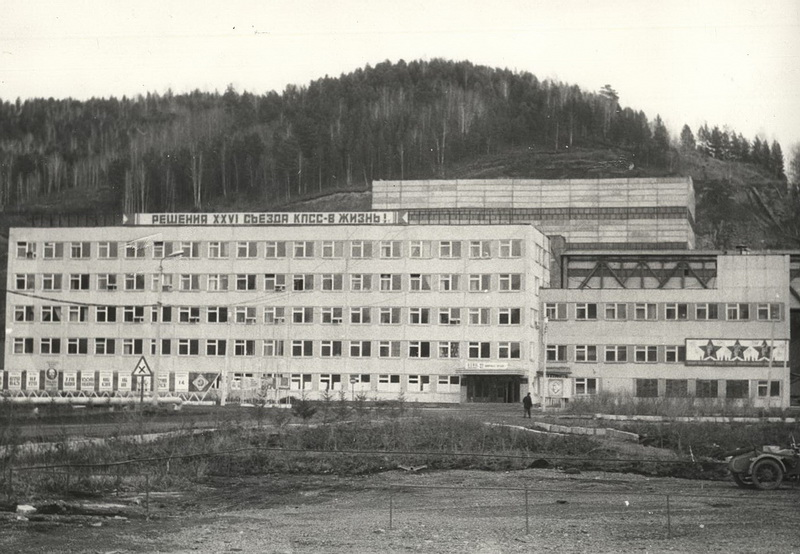 